Администрация Краснодарского краяМинистерство гражданской обороны и чрезвычайных ситуаций Краснодарского края Государственное казенное учреждение Краснодарского края «Территориальный центр мониторинга и прогнозирования чрезвычайных ситуаций природного и техногенного характера»Прогноз циклических чрезвычайных ситуаций, обусловленных паводками на реках Краснодарского края и половодьем на реке Кубань в весенне-летний период 2021 года1.Обстановка.1.1. Метеорологическая обстановка.В течение декабря в крае отмечалась прохладная погода. В начале третьей декады прошли осадки в виде дождя, мокрого снега и снега, местами сильные, в отдельных пунктах очень сильные (ОЯ). Наблюдалось налипание мокрого снега, в отдельных пунктах сильное (ОЯ), гололёд. В первой декаде усиливался ветер восточных направлений до 15-19 м/с, в районе Новороссийска до 28 м/с. Отмечался туман видимостью до 50-500 м с образованием изморози. В течение первой половины января в крае отмечалась прохладная погода, во второй половине отмечалось дальнейшее понижение температуры воздуха, местами по северу края до -22°С. В начале второй декады прошли осадки в виде дождя, мокрого снега и снега, местами сильные, в отдельных пунктах в юго-западной части края очень сильные (ОЯ). Наблюдалось налипание мокрого снега, в отдельных пунктах сильное, гололёд. В отдельные дни усиливался ветер восточных направлений до 15-19 м/с, в районе Новороссийска до 28 м/с. Отмечался туман видимостью до 50-500 м с образованием изморози. В первой половине февраля, в связи с прохождением по территории края атмосферных фронтальных разделов, теплая погода сменялась умеренно холодной, сопровождаемой осадками в виде дождя, мокрого снега, снега, в отдельных пунктах очень сильными. Отмечалось налипание мокрого снега в отдельных пунктах сильное, метель, гололёд, гололедица. С 14.02.2021 в большинстве районов края устанавливался снежный покров с максимальной высотой снега, преимущественно в южной половине края: горная часть Туапсинского района (75 мм), Белореченский район (74 мм), г. Горячий Ключ (66 мм). В отдельные дни усиливался ветер до 15-20 м/с, в районе Новороссийска северо-восточный до 28 м/с. Отмечался туман видимостью до 200-500 м. В первой половине и в конце марта на территории края наблюдалась прохладная погода; в середине периода, в связи с повышением температуры воздуха, в крае установилась умеренно тёплая погода. Прошли осадки в виде дождя, мокрого снега, снега в отдельные дни сильные, отмечалась гроза. Наблюдалось налипание мокрого снега, в отдельных пунктах сильное 110-123 мм; слабый гололёд, метель. В середине периода усиливался северо-восточный, восточный ветер 15-19 м/с, на Черноморском побережье 20-26 м/с порывами до 29-34 м/с. Зарегистрировано выпадение града диаметром до 20 мм. Наблюдался туман видимостью 50 – 900 м.1.2. Гидрологическая обстановка.В первой декаде декабря, в связи с усилением ветра восточных направлений, в акватории Азовского моря наблюдался ветровой сгон. В первой и третьей декаде, из-за понижения температуры воздуха до отрицательных значений, на водных объектах края отмечалось формирование первичных форм ледовых явлений (забереги, сало, шугоход, неполный ледостав), на Азовском побережье дрейфующий лёд. В начале третьей декады, в результате выпадения осадков на реках Черноморского побережья, наблюдались подъемы уровней рек без достижения неблагоприятных отметок. В конце первой, в начале второй декады января, в результате выпадения осадков, в отдельных пунктах сильных (НЯ), по данным региональной автоматизированной системы оперативного контроля и мониторинга паводковой ситуации отмечались подъемы уровней воды в реках, местами с превышением неблагоприятных отметок (14.01.2021 на реках Западный Дагомыс и Пшеха). В первой половине периода, в связи с повышением температуры воздуха, отмечалось ослабление ледовой обстановки. В конце второй декады и в течении третьей, из-за понижения температуры воздуха, на водных объектах края наблюдалось формирование ледовых явлений (забереги, сало, шугоход и неполный ледостав). В первой половине февраля, в результате выпадения осадков, местами сильных, в отдельных пунктах очень сильных (ОЯ) по данным региональной автоматизированной системы оперативного контроля и мониторинга паводковой ситуации отмечались подъемы уровней рек с достижением неблагоприятных и опасных отметок: 06.02.2021 на р. Мезыбь (НЯ); 07.02.2021 на реках: Дефань (ОЯ), Джубга (ОЯ), Шепсухо (НЯ), Кавярзе (НЯ); 09.02.2021 на р. Кавярзе (НЯ).В середине периода (12.02.2021) на Азовском побережье были зарегистрированы нагонные явления с достижением неблагоприятных отметок. Во второй половине периода, из-за понижения температуры воздуха, на водных объектах края продолжалось формирование ледовых явлений (забереги, снежура, шугоход, ледоход, неполный и полный ледостав). На Азовском побережье отмечалось увеличение толщины неподвижного льда, усиление сплочённости дрейфующего льда.В первой половине марта, в результате выпадения осадков на водных объектах края отмечались подъёмы уровней воды без достижения неблагоприятных отметок. В начале второй декады, в связи с усилением ветра восточных направлений на Азовском побережье наблюдались сгонные явления. Во второй половине марта, в результате выпадения осадков, местами сильных, в отдельных пунктах очень сильных (ОЯ) по данным региональной автоматизированной системы оперативного контроля и мониторинга паводковой ситуации отмечались подъемы уровней рек с достижением неблагоприятных и опасных отметок: 17.03.2021 на р. Западный Дагомыс (НЯ); 19.03.2021 на реках: Пшиш (НЯ), Мезыбь (НЯ), Кавярзе (НЯ); 20.03.2021 на р. Пшиш сохранялся уровень воды с превышением неблагоприятной отметки;23.03.2021 на р. Западный Дагомыс (НЯ);24.03.2021 на реках: Шахе (ОЯ), Аше (НЯ), Пшиш (НЯ);	28.03.2021 на р. Мезыбь (НЯ).Наполнение водохранилищ от полных объемов на 31 марта 2021 года составило: Краснодарское – 65,32 %, Шапсугское – 51,36 %, Крюковское – 22,56 %, Варнавинское – 31,01 %.Анализ снегозапаса в бассейне р.Кубань и ожидаемом половодье            2021 г. по данным прогноза Краснодарского ЦГМС филиала ФГБУ «Северо-Кавказское УГМС».По данным горных метеостанций и постов наибольшее количество осадков за зимний период с декабря 2020 г. по февраль 2021 г. выпало в высокогорной части бассейна рек Пшеха и Белая – 127-217% от нормы. Меньше выпало в более низких горах, но количество осадков также было выше нормы.Анализ результатов пеших снегомерных съёмок, выполненных 10-19 марта 2021 года специалистами Краснодарского ЦГМС, осадков в зимний период на горных метеостанциях и постах показал следующее.В бассейне реки Пшеха устойчивый снежный покров отмечался с высот 800 м – ниже предшествующих лет. Снегозапас (количество воды в снеге) по состоянию на 18.03.2021 г. ниже среднемноголетних значений. Наибольший процент запаса воды в снеге наблюдается на высотах от 1400 м до 1600 м, и составляет 74-87% от нормы. На высотах от 1600 м влагозапас 75-90%. В целом анализ данных показывает, что суммарный влагозапас на снегомерном маршруте в бассейне реки Пшеха ниже нормы и составляет около 88% от средних многолетних значений и на 15-20% выше прошлогодних (в 2020-м году 70%).По бассейну реки Белая в обследованном районе на плато Лаго-Наки на 13.03.2021 г. до 700 м снег практически полностью сошёл, отдельные снежники отмечаются только в низменных участках местности. Устойчивый снежный покров отмечался с высот 700-900 м и преимущественно состоял из выпавшего снега в феврале и свежевыпавшего рыхлого снега в первой половине марта. С высот от 1000 м до 2000 м отмечается сплошной снежный покров, распределён неравномерно. Неравномерность снежного покрова объясняется особенностью ветрового режима и рельефа местности. Наибольший процент запаса воды в снеге наблюдается на высотах от 1800 м и составляет 120-140% от нормы. Суммарный влагозапас в бассейне р. Белая составляет 102% от средних многолетних значений. Учитывая ориентировочный прогноз на апрель (температура воздуха около нормы, месячное количество осадков около и ниже нормы), паводки из-за снеготаяния в апреле 2021 г. маловероятны и могут быть вызваны только сильными дождями.Со второй декады апреля при установлении максимальных температур выше 20 градусов будет наблюдаться повышенный фон уровня рек из-за стаивания снега на высотах до 1000 м в бассейнах рек Пшеха и Белая. Характер распределения снегозапасов даёт основание ожидать наибольшую водность в мае-июне. Дожди могут вызвать паводки с повышением уровней воды. По данным ФГБУ «Северо-Кавказское УГМС» средний приток воды в Краснодарское водохранилище ожидается: - в апреле………………………………………………………450 – 550 м3/с- во втором квартале……………………………….…………500 – 600 м3/с- в период вегетации…………………………………….……400 – 460 м3/сПриток воды в Краснодарское водохранилище будет уточняться оперативно ежедневными консультациями и среднесрочными прогнозами на месяц.1.3. Лавиноопасность. В зимний период 2020-2021 гг. в горной части МО г.Сочи в период с декабря 2020 года по конец марта 2021 года наблюдался сход 878 снежных лавин, в том числе принудительно было спущено 815 снежных лавин, общим объемом 1031910,75 м3.1.4. Геологическая обстановка.В зимний период 2020-2021 годов на территории края отмечалось                      13 случаев активизации экзогенных процессов в МО: Темрюкский, Туапсинский районы, гг. Краснодар и Сочи. 1.5. Состояние системы гидрологического мониторинга водных объектов.Мониторинг водных объектов на территории края осуществляется на 271 гидрологическом посту (65 постов входят в систему Росгидромета, 206 краевых автоматических гидрологических комплексов (далее – АГК)), а также через дежурные службы крупных водохранилищ. В состав региональной противопаводковой системы входят 206 автоматических гидрологических комплексов (АГК) из которых (192 комплекса для измерения уровней воды, из которых 24 АГК дооснащены датчиками регистрации количества осадков и измерения других метеопараметров + 14 самостоятельно установленных комплексов, выполняющих функции полноценных метеостанций (измерение, количества осадков, температуры, давления и скорости ветра)). Установлены в 29 муниципальных образованиях: Абинский, Апшеронский, Белореченский, Брюховецкий, Гулькевичский, Ейский, Кавказский, Калининский, Курганинский, Крымский, Лабинский, Мостовский, Новокубанский, Отрадненский, Приморско-Ахтарский, Северский, Славянский, Тбилисский, Темрюкский, Туапсинский, Успенский, Усть-Лабинский районы и гг. Анапа, Армавир, Геленджик, Горячий Ключ, Краснодар, Новороссийск, Сочи. Необходимость установки АГК определялась частой повторяемостью катастрофических дождевых паводков на юго-западных, юго-восточных притоках бассейна р. Кубань и реках Черноморского побережья, прохождением половодья в бассейне р. Кубань, а также сгонно-нагонными явлениями на Азовском море. АГК оборудованы бесконтактными радиолокационными датчиками, которые в режиме реального времени отображают необходимые наблюдаемые параметры. Информация, поступающая с датчиков, позволяет составить прогноз развития ЧС, что в свою очередь дает органам ГО и ЧС достаточный временной интервал для оповещения населения, проведения эвакуации и минимизации ущерба. В случае превышения уровня воды в реке, водоеме или Азовском море отметки НЯ или ОЯ, система оповещения проводит информирование согласно спискам, с привязкой к конкретному АГК. Совместно с МО ведется постоянная и плановая работа по техническому обслуживанию АГК, с целью обеспечения 100% работы гидрологических постов.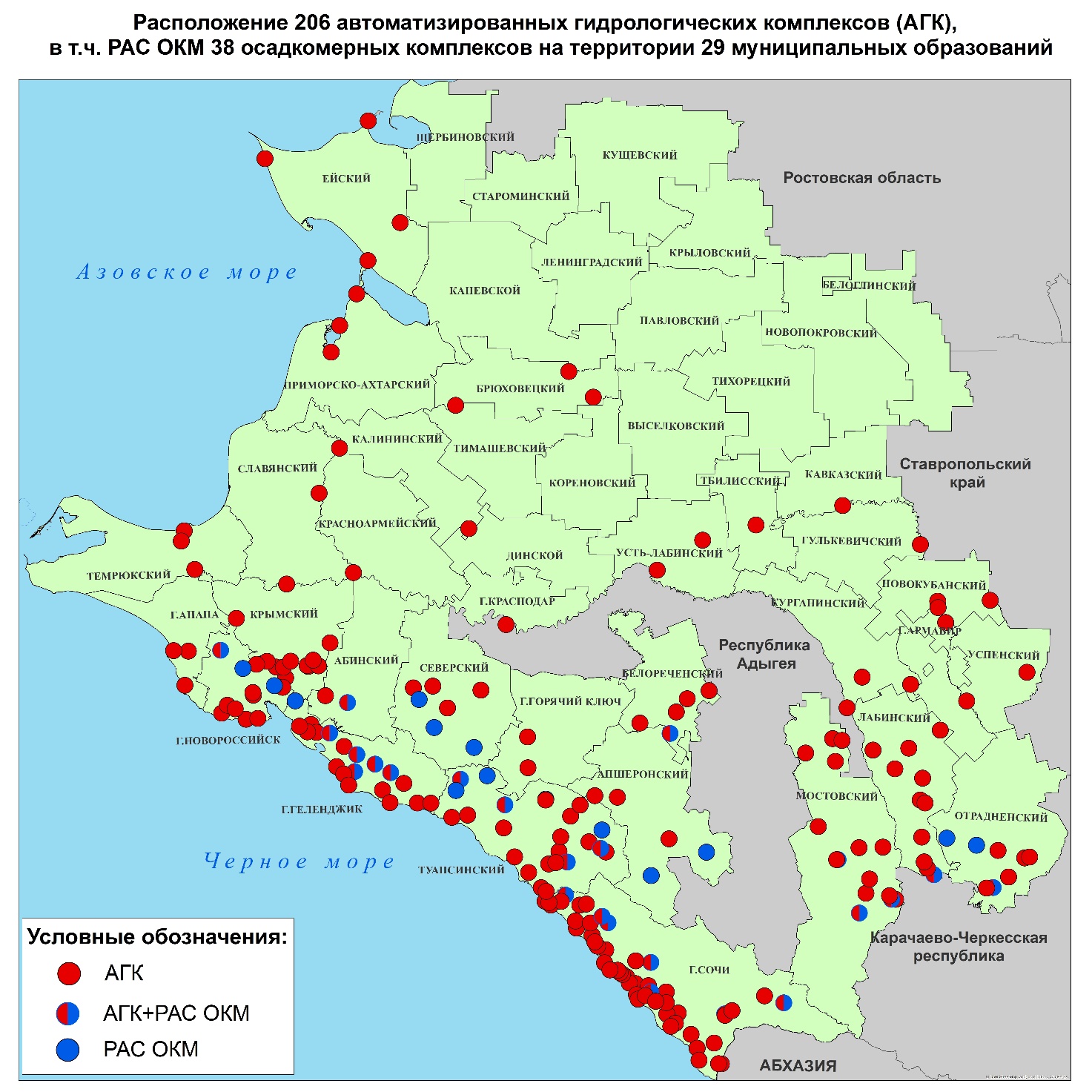 1.6. Зоны затопления по муниципальным образованиям и состояние дамб обвалования Краснодарского края.МО Абинский районх. Бережной, р. Абин: кол-во домов 8 шт., населения - 32 чел.;		ст. Шапсугская, р. Абин: кол-во домов 8 шт., населения - 24 чел.; п. Ахтырский, р. Ахтырь: кол-во домов 1 шт., населения - 2 чел.;	ст. Мингрельская, р. Сухой Аушедз: кол-во домов 2 шт., населения             -3 чел.;г. Абинск, р. Абин: кол-во домов 2 шт., населения - 13 чел.; 1 мост;х. Эриванский, р. Бугундырь: кол-во домов 1 шт., населения - 5 чел.Итого: кол-во домов 22 шт., населения – 79 чел.; мост-1МО г. Анапах. Прикубанский, р. Кубань: кол-во домов 16 шт., населения - 3 чел., объекты экономики – 3;х. Малый Разнокол р. Кубань: кол-во домов 31 шт., населения 90 чел.;х. Большой Разнокол р. Кубань: кол-во домов 74 шт., населения – 236 чел., объекты экономики – 1;с. Сукко, р. Сукко: кол-во домов 121 шт., населения 181 чел.;ст. Анапская, р. Анапка: кол-во домов 39 шт., населения - 143 чел.;	х. Тарусин р. Анапка: кол-во домов 20 шт., населения 46 чел.;х. Уташ, балка Уташ: кол-во домов 27 шт., населения 70 чел.;пос. Уташ, балка Уташ: кол-во домов 16 шт., населения 47 чел.;ст. Анапа: кол-во домов 7 шт., населения - 22 чел.;х. Чембурка: кол-во домов 19 шт., населения - 65 чел.Итого: кол-во домов 370 шт., населения - 903 чел., объекты экономики - 3. МО Апшеронский районг. Хадыженск, р. Пшиш: кол-во домов 32 шт., населения - 81 чел.;с. Черниговское, р. Пшеха: кол-во домов 10 шт., населения - 28 чел.;ст. Кабардинская, р. Пшиш: кол-во домов 149 шт., населения - 447 чел., СЗО – 1, кол-во водозаборов 1;п. Станционный, р. Пшиш: кол-во домов 27 шт., населения - 65 чел.;ст. Куринская, р. Пшиш: кол-во домов 27 шт., населения - 71 чел.;х. Старо-Куринский, р. Пшиш: кол-во домов 15 шт., населения - 30 чел.Итого: кол-во домов 260 шт., населения - 722 чел.; СЗО-1., водозаборы 1;МО г. Армавирст. Старая Станица, р. Кубань: кол-во домов 1220 шт., населения 3697 чел., автомобильных мостов-1, СЗО-1; г. Армавир, Кубань: кол-во домов 48 шт., населения 190 чел., автомобильных мостов-2, ж.д. мостов- 1;х. Красная Поляна, р. Кубань: кол-во домов 714 шт., населения 1960 чел, СЗО – 3шт.;п. Юбилейный р. Кубань: кол-во домов 26 шт., населения 139 чел., СЗО – 1шт.;юго-восток г. Армавира, СНТ "Химик" р. Уруп: кол-во домов 96 шт., населения 290 чел.Итого: кол-во домов 2104 шт., населения 6276 чел., социально-значимых объектов – 4 шт.; мост- 4.МО Белореченский районг. Белореченск, р. Псипце-Келермес: кол-во домов 27, населения 86 чел.;ДНТ «Солнышко, р. Белая: кол-во домов 15, населения 87 чел.;МРН «Солнечный», р. Белая: кол-во домов 40, населения 42 чел.;Бжедуховское СП, р. Белая: автомобильных мостов-1;с. Великовечное, р. Белая: кол-во домов 140, населения 281 чел.;х. Долгогусевский, р. Белая: кол-во домов 1, населения 2 чел.;п. Дружный, р. Ганжа-1: кол-во домов 6, населения 18 чел.;п. Первомайский, р. Белая: кол-во домов 30, населения 61 чел.;п. Проточный, р. Белая: кол-во домов 26, населения 70 чел.;п. Комсомольский, р. Белая: кол-во домов 8, населения 21 чел.;хутор Фадеевский, р. Абадзинка: кол-во домов 51, населения 108 чел., автомобильных мостов-2, СЗО- 2шт., водозабор-1;хутор Кубанский, р. Дунайка: кол-во домов 24, населения 52 чел., автомобильных мостов-1, СЗО-1шт.;ст. Пшехская, р. Пшеха: кол-во домов 102, населения 329 чел., автомобильных мостов-2, объекты экономики-1 шт.;п. Родники, р. Псенафа: кол-во домов 20, населения 76 чел.;ст. Гурийская, р. Пшиш: кол-во домов 5, населения 22 чел.;с. Школьное, р. Псенафа: кол-во домов 32, населения 90 чел., автомобильных мостов-1.Итого: кол-во домов 527 шт., населения 1345 чел., социально-значимых объектов – 1 шт., мосты- 7шт., объекты экономики-1 шт., водозабор -1 шт.МО Брюховецкий районст. Брюховецкая, р. Левый Бейсужок: кол-во домов 41 шт., населения 124 чел.;ст. Переясловская, р. Бейсуг: кол-во домов 34 шт., населения 98 чел.;ст. Новоджерелиевская, р. Кирпили: кол-во домов 29 шт., населения 89 чел.;с. Свободное, р. Правый Бейсужек: кол-во домов 29 шт., населения 76 чел.;ст. Батуринская, р. Бейсуг: кол-во домов 20 шт., населения 57 чел.;х. Красная Нива, р. Левый Бейсужек: кол-во домов 9 шт., населения 24 чел.;х. Гарбузовая Балка, р. Бейсуг: кол-во домов 12 шт., населения 33 чел.Итого: кол-во домов 174 шт., населения 489 чел.МО г. Геленджикс. Архипо-Осиповка, р. Вулан, р. Тешебс: кол-во домов 100 шт., населения 268 чел., автомобильных мостов-5, СЗО- 3шт., объекты экономики-2 шт., водозабор-5;с. Тешебс, р. Тешебс: кол-во домов 5 шт., населения 7 чел., автомобильных мостов-3, СЗО- 1шт.;с. Текос, р. Текос: автомобильных мостов-2, водозабор-1;с. Кабардинка, р. Дооб: кол-во домов 20 шт., населения 89 чел.; с. Пшада, р. Пшада: кол-во домов 143 шт., населения 910 чел., автомобильных мостов-12; водозабор-1;с. Береговое, р. Пшада, р. Кураж: кол-во домов 144 шт., населения 290 чел., автомобильных мостов-1, водозабор-1;с. Криница, р. Пшада: кол-во домов 5 шт., населения 30 чел., автомобильных мостов-1;х. Бетта, р. Бетта: кол-во домов 12 шт., населения	40 чел., водозабор-1;с. Михайловский Перевал, р. Догуаб: кол-во домов 144 шт., населения	405 чел., автомобильных мостов-8;х. Широкая Пшадская Щель, р. Куаго: кол-во домов 9 шт., населения 25 чел.;с. Дивноморское, р. Мезыбь: кол-во домов 93 шт., населения 463 чел., автомобильных мостов-1 шт., объекты экономики-1 шт., водозабор-1;с. Адербиевка, р. Адерба: кол-во домов	152 шт., населения 669 чел., автомобильных мостов-3, СЗО- 1шт., объекты экономики-3 шт.;п. Возрождение, р. Мезыбь: кол-во домов 32 шт., населения 122 чел., автомобильных мостов-1, СЗО- 1шт., объекты экономики-1 шт.п. Светлый, р. Адерба	кол-во домов: 47 шт., населения 223 чел., автомобильных мостов-1, СЗО- 1шт., объекты экономики-3 шт.хут. Широкая Щель, р. Шебс: кол-во домов 3 шт., населения 15 чел., автомобильных мостов-1,хут. Джанхот, р. Хотецай: кол-во домов	7 шт., населения 26 чел.;с. Прасковеевка, р. Джанхот: автомобильных мостов-1.Итого: кол-во домов 916 шт., населения 3582 чел., социально-значимых объектов – 4 шт., мосты - 40 шт., объекты экономики - 8 шт., водозабор - 10 шт.МО г. Горячий Ключг. Горячий Ключ, р. Псекупс: кол-во домов 15 шт., населения 45 чел., ст. Саратовская, р. Псекупс: кол-во домов 160 шт., населения 480 чел., ст. Бакинская, р. Псекупс: кол-во домов 46 шт., населения 138 чел., ст. Пятигорская, р. Кавярзе: кол-во домов 10 шт., населения 30 чел., ст. Мартанская, р. Марта: кол-во домов 9 шт., населения 27 чел., с. Фанагорийское, р. Чепси: кол-во домов 10 шт., населения 30 чел., с. Безымянное, р. Псекупс: кол-во домов 10 шт., населения 30 чел. Итого: кол-во домов 260 шт., населения 780 чел.МО Гулькевичский районс. Новомихайловское, р. Кубань: кол-во домов 340 шт., населения 1059 чел.; социально-значимых объектов – 3 шт., объекты экономики - 3 шт., водозабор-1;х. Киевка, р. Кубань: кол-во домов 59 шт., населения 128 чел.; объекты экономики - 2 шт., водозабор-1;п. Первомайское лесничество, р. Кубань: кол-во домов 13 шт., населения 39 чел.; х. Духовской, р. Кубань: кол-во домов 215 шт., населения 552 чел., социально-значимых объектов – 3 шт., объекты экономики - 1 шт., водозабор-1;х. Кравченко, р. Кубань: кол-во домов 11 шт., населения 16 чел.; п. Гирей, р. Кубань: кол-во домов 18 шт., населения 95 чел., объекты экономики - 1 шт.;х. Приозерный, р. Кубань: кол-во домов 12 шт., населения 15 чел.;х. Черединовский, р. Кубань: кол-во домов 36 шт., населения 140 чел., водозабор-1;п. Красносельский, р. Кубань: кол-во домов 21 шт., населения 80 чел., объекты экономики - 3, Итого: кол-во домов 723 шт., населения 2124 чел., соц. знач. объекты - 6, объекты экономики – 10, водозабор - 4 шт.МО Динской районст. Динская, р. 1-я Кочеты: кол-во домов 36 шт., населения 97 чел., с. Красносельское, р. Кочеты: кол-во домов 39 шт., населения 75 чел., ст. Пластуновская, р. 3-я Кочеты: кол-во домов 5 шт., населения 13 чел., п. Кочетинский, р. 1-я Кочеты: кол-во домов 1 шт., населения 2 чел. Итого: кол-во домов 81 шт., населения 187 чел.МО Ейский районг. Ейск, Ейский лиман, Таганрогский залив, нагонное явление: кол-во домов 559 шт., населения 1775 чел., объекты экономики - 17, соц. знач. объекты – 1 шт.,п. Ясенская переправа Азовское море, Ясенский залив, нагонное явление: кол-во домов 346шт., населения 476 чел., объекты экономики - 1, соц. знач. объекты - 2, водозабор-2;ст. Должанская Таганрогский залив, нагонное явление: кол-во домов 766 шт., населения 1877 чел., СЗО – 1 шт.;Итого: кол-во домов 1671 шт., населения 4128 чел., объекты экономики 18 ед., соц. знач. объекты – 4, водозабор - 2 шт.МО Кавказский районг. Кропоткин, р. Кубань: кол-во домов 149 шт., населения 448 чел.;Итого: кол-во домов 149 шт., населения 448 чел.МО Калининский районс. Гришковское, балка Косатая: кол-во домов 7, населения 15 чел.;ст. Гривенская, Гривенского сельского поселения Калининского района, р. Протока: кол-во домов 313, населения 945 чел., СЗО – 4, объекты экономики - 3, водозабор - 3;х. Бойкопонура, ул. Бойко, ул. Дружбы, ул. Садовая, ул. Юбилейная, ул. Мира, ул. Заречная, р. Понура: кол-во домов	39, населения 137 чел.;ст. Андреевская, ул. Красная, ул. Южная, ул. Комсомольская, ул. Огородняя, ул. Чкалова, ул. Матросова, ул. Центральная, ул. Торговая, ул. Северная, ул. Садовая, р. Косатая балка: кол-во домов 52, населения 127 чел.;х. Васильевка, р. Понура: кол-во домов 7, населения 19 чел.;с. Долиновское, р. Понура: кол-во домов 4, населения 21 чел.;Итого: кол-во домов 422 шт., населения 1264 чел., соц. знач.  объекты – 4, объекты экономики 3 ед., водозабор - 3 шт.МО Каневский районст. Каневская, р. Средняя Челбаска, Челбас: кол-во домов 123 шт., населения 343 чел.;х. Средние Челбасы, р. Средняя Челбаска: кол-во домов 15 шт., населения 40 чел.;ст. Новоминская, р. Албаши: кол-во домов 15 шт., населения 45 чел.;ст. Новодеревянковская, р. Албаши: кол-во домов 32 шт., населения 72 чел.Итого: кол-во домов 185 шт., населения 500 чел.МО Красноармейский районст. Новомышастовская, балка Сула: кол-во домов 114 шт., населения 348 чел., автомобильных мостов-7;ст. Ивановская, балка Капустяная: кол-во домов 1622 шт., населения 4903 чел.х. Телегин, р. Полтавский ерик: кол-во домов 21 шт., населения 69 чел., автомобильных мостов-1;пос. Полтавский	, р. Полтавский ерик: кол-во домов	39 шт., населения 114 чел.х. Зеленский, р. Полтавский ерик: кол-во домов 26 шт., населения 71 чел., автомобильных мостов-2;ст. Полтавская, р. Полтавский ерик: кол-во домов 1986 шт., населения 5961 чел., автомобильных мостов-9, ж.д. мостов – 1;ст. СНСтеблиевская, р. Ангелинский ерик: кол-во домов	301 шт., населения 934 чел., автомобильных мостов-5, ж.д. мостов – 1;х. Крупской, р. Ангелинский ерик: кол-во домов	11 шт., населения 39 чел., автомобильных мостов-1;х. Прикубанский, р. Кубань: кол-во домов 253 шт., населения 398 чел.п. Первомайский, р. Кубань: кол-во домов 247 шт., населения 1084 чел., автомобильных мостов-2, СЗО – 3;п. Колос, р. Кубань: кол-во домов	209 шт., населения 574 чел., СЗО –2, объекты экономики - 1;п. Молдаванский, р. Кубань: кол-во домов 158 шт., населения 350 чел.х. Тиховский, р. Кубань: кол-во домов	244 шт., населения 739 чел.х.  Крижановский, р. Протока: кол-во домов	161 шт., населения 449 чел.;х. Чигрина, р. Протока: кол-во домов 253 шт., населения 460 чел., СЗО – 1;х. Турковский, р. Протока: кол-во домов 53 шт., населения 167 чел.;х. Коржевский, р. Протока: кол-во домов 129 шт., населения 258 чел.;х.Сурово,	р. Кубань: кол-во домов 30 шт., населения 87 чел.;х.Трудобеликовский,	р. Протока: кол-во домов 3919 шт., населения 9729 чел., СЗО – 4, объекты экономики - 2, водозабор - 1;х. Протичка, р. Протока: кол-во домов 501 шт., населения 2592 чел., СЗО – 3, объекты экономики - 1;х.Приречье, р. Протока: кол-во домов 23 шт., населения 46 чел., СЗО – 1;п. Заветное, р. Протока: кол-во домов 75 шт., населения 257 чел., СЗО – 1;п. Элитный, р. Протока: кол-во домов 156 шт., населения 918 чел., СЗО – 2, объекты экономики - 1;п. Казачий ерик, р. Протока: кол-во домов 42 шт., населения 215 чел., СЗО – 1;ст. Чебургольская, р. Протока: кол-во домов	866 шт., населения 2419 чел., СЗО – 3, объекты экономики - 1;х. Протоцкие, р. Протока: кол-во домов	518 шт., населения 494 чел., СЗО – 3, объекты экономики - 1, водозабор - 1;ст. Полтавская, Краснодарское водохранилище: кол-во домов 7645 шт., населения 26520 чел., автомобильных мостов-9, ж.д. мостов – 1, СЗО – 19, объекты экономики - 4, водозабор - 1;х. Зеленский, Краснодарское водохранилище: кол-во домов 181 шт., населения 484 чел.;х. Телегин, Краснодарское водохранилище: кол-во домов	 93 шт., населения 272 чел.;ст. Марьянская, Краснодарское водохранилище: кол-во домов	4070 шт., населения 12063 чел., СЗО – 6, объекты экономики - 2;ст. Новомышастовская, Краснодарское водохранилище: кол-во домов 3897 шт., населения 11234 чел., автомобильных мостов-1, СЗО – 5, объекты экономики - 2;пос. Октябрьский, Краснодарское водохранилище: кол-во домов 1033 шт., населения 2750 чел., автомобильных мостов-2, СЗО – 4, объекты экономики - 1;пос. Рисоопытный, Краснодарское водохранилище: кол-во домов 435 шт., населения 1137 чел., СЗО – 2;пос. Заря, Краснодарское водохранилище: кол-во домов	289 шт., населения	844 чел., СЗО – 1;пос. Мирный, Краснодарское водохранилище: кол-во домов 260 шт., населения 656 чел., СЗО – 3, объекты экономики - 1;пос. Водный, Краснодарское водохранилище: кол-во домов 210 шт., населения 533 чел., СЗО – 2, объекты экономики - 1;пос. Краснополянский, Краснодарское водохранилище: кол-во домов 194 шт., населения 479 чел.;пос. Полтавский, Краснодарское водохранилище: кол-во домов	187 шт., населения 515 чел., СЗО – 2;пос. Краснодарский, Краснодарское водохранилище: кол-во домов 164 шт., населения 446 чел., СЗО – 2;пос. Дружный, Краснодарское водохранилище: кол-во домов	110 шт., населения 310 чел.;пос. Подлесный, Краснодарское водохранилище: кол-во домов	105 шт., населения 231 чел.;пос. Красный лес, Краснодарское водохранилище: кол-во домов 96 шт., населения	100 чел.;ст. Ивановская, Краснодарское водохранилище: кол-во домов	3118 шт., населения 9710 чел., СЗО – 8, объекты экономики - 1, водозабор - 1;ст. Старонижестеблиевская,	Краснодарское водохранилище: кол-во домов 3715 шт., населения 10354 чел., автомобильных мостов-5, СЗО – 8, объекты экономики - 4;х. Первомайский, Краснодарское водохранилище: кол-во домов 50 шт., населения 130 чел.;х. Восточный, Краснодарское водохранилище	: кол-во домов 80 шт., населения 158 чел.;х. Крикуны, Краснодарское водохранилище: кол-во домов 114 шт., населения 514 чел.;Итого: кол-во домов 38051 шт., населения 113307 чел., социально-значимых объектов – 63 шт., мосты - 82 шт., объекты экономики - 25 шт., водозабор - 4 шт.МО г. Краснодарг. Краснодар, р. Кубань: кол-во домов 475 шт., населения 120 чел.Итого: кол-во домов 475 шт., населения 120 чел.МО Крымский районг. Крымск, р. Адагум: кол-во домов 8164 шт., населения 31300 чел., автомобильных мостов - 3, СЗО –12, объекты экономики – 2;х. Адагум, р. Псебепс:	кол-во домов 56 шт., населения 178 чел., объекты экономики – 1;с. Баранцовское, р. Псебепс: кол-во домов – 71 шт., населения 18 чел.;ст. Варениковская, р. Кубань, Варнавинский сбросной канал: кол-во домов 1231 шт., населения 3700 чел., объекты экономики – 11;х. Свет, р. Псебепс: кол-во домов 15 шт., населения 45 чел.; с. Киевское, р. Кудако: кол-во домов 87 шт., населения 264 чел.;с. Экономическое, р. Речепсин: кол-во домов 89 шт., населения 267 чел.; с. Гвардейское, р. Кубань: кол-во домов 62 шт., населения 267 чел.;с. Мерчанское, р. Абин: кол-во домов 126 шт., населения 304 чел.;х. Веселый, р. Абин: кол-во домов 46 шт., населения 147 чел., автомобильных мостов-1;х. Майоровский, р. Абин: кол-во домов 31 шт., населения 96 чел.;х. Ястребовский, р. Абин: кол-во домов 16 шт., населения 58 чел.;п. Жемчужный, р. Чубукова щель: кол-во домов 24 шт., населения 72чел.;ст. Неберджаевская, р. Липки: кол-во домов 294 шт., населения 1029 чел.;х. Новоукраинский, р. Шибик: кол-во домов 94 шт.,	населения 282 чел.,	автомобильных мостов-2, ж.д. мостов- 4, СЗО –2, объекты экономики – 1, кол-во водозаборов 1;х. Новоукраинский, р. Вторая (Куличка, р. Шибдс,Псыш), кол-во домов 101 шт., населения 270 чел., автомобильных мостов-1, СЗО –1, объекты экономики – 1;с/т Горный сад, р. Вторая (Куличка, р. Шибдс,Псыш): кол-во домов 80 шт., населения 55	 чел., автомобильных мостов-1;СНТ Кубань, р. Вторая (Куличка, р. Шибдс,Псыш): кол-во домов 20шт., населения 27 чел.;х. Армянский, р. Псыж р. Шибдс:	кол-во домов 61 шт., населения 154 чел., автомобильных мостов-2, СЗО –1, объекты экономики – 2;х. Шептальский, р. Вторая (Куличка, р. Шибдс,Псыш): кол-во домов 28 шт., населения 72	 чел., автомобильных мостов-1;х. Могукоровский, р. Кубань: кол-во домов 180шт., населения 536чел., объекты экономики – 1; ст. Троицкая, р. Кубань: кол-во домов 550шт., населения 1650чел., СЗО –2, объекты экономики – 3;х. Западный, р. Кубань: кол-во домов 4 шт., населения 11 чел.;п. Южный	Варнавинское, водохранилище: кол-во домов 381шт., населения 1043 чел.;х. Евсеевский, Варнавинское водохранилище: 	кол-во домов 262шт., населения 652 чел.;х. Новотроицкий, р. Адагум: кол-во домов 324 шт., населения 917 чел.;х. Красный, р. Адагум: кол-во домов 76 шт., населения 230 чел., СЗО –1; х. Черноморский, р. Адагум: кол-во домов 187 шт., населения 528 чел.;х. Кувичинский, Варнавинское водохранилище: кол-во домов 124 шт., населения 370 чел.;с. Новопокровское, р. Псебепс: кол-во домов 94 шт., населения 232 чел., автомобильных мостов-1;х. Кубанская колонка, р. Псебепс:	кол-во домов 64 шт., населения 162 чел., автомобильных мостов-1, кол-во водозаборов1;х Адагум, р. Хобза: кол-во домов 6шт., населения 10 чел., автомобильных мостов-2, ж.д. мостов - 1, кол-во водозаборов1;с. Кеслерово, р. Псиф: кол-во домов 15 шт., населения 27 чел.;х. Анапский, р. Непиль: кол-во домов 16 шт., населения чел.;х. Павловский, р. Ерик Чубак: кол-во домов 23 шт., населения 52 чел.;х. Красный Октябрь, р. Ерик Чубак	: кол-во домов 8 шт., населения 26 чел.;ст.Нижнебаканская, р. Баканка, р.Барабашова щель: кол-во домов 767 шт., населения 2468 чел., автомобильных мостов-2.Итого: кол-во домов 13777 шт., населения 47498 чел., социально-значимых объектов – 19 шт., мосты - 22 шт., объекты экономики - 22 шт., водозабор - 3 шт.МО Курганинский районг.Курганинск, р.Лаба: кол-во домов 4863шт., населения 16480 чел., мостов – 16, соц. знач. объекты - 14, объекты экономики – 5;х.Свобода, р.Синюха: кол-во домов 266шт., населения 558 чел., мостов – 2, объекты экономики – 1;х.Красное Поле, р.Чамлык: кол-во домов 6шт., населения 16 чел., мостов – 2, объекты экономики – 1;п.Степной, р.Синюха: кол-во домов 82шт., населения 263 чел., объекты экономики – 1;х.Южный, р.Кукса: кол-во домов 33шт., населения 106 чел.;п.Лучезарный, р.Лаба: кол-во домов 24шт., населения 87 чел., соц. знач. объекты – 2;ст.Новоалексеевская, р.Синюха: кол-во домов 395шт., населения 1250 чел., мостов – 1, объекты экономики – 1;с.Урмия, р.Синюха: кол-во домов 195шт., населения 541 чел., мостов – 1;ст.Константиновская, р.Чамлык: кол-во домов 42шт., населения 112 чел., мостов – 1, объекты экономики – 1;ст.Родниковская, р.Лаба: кол-во домов 68шт., населения 212 чел.; ст.Михайловская, р.Чамлык: кол-во домов 1 шт., населения 4 чел.;ст.Темиргоевская, р.Чамлык: кол-во домов 218шт., населения 653 чел.;ст.Темиргоевская, р.Лаба: кол-во домов 2шт., населения 7 чел.;Итого: кол-во домов 6195 шт., населения 20289 чел., объекты экономики - 10, 23 мостов, соц. знач. объекты - 16.МО Кущевский районст. Кущевская, р.  Ея: кол-во домов 268 шт., населения 650 чел.; ст. Шкуринская, р.  Ея: кол-во домов 150 шт., населения 393 чел.;ст. Кисляковская, р.  Ея: кол-во домов 137 шт., населения 444 чел.;с. Новомихайловское, р.  Куго-Ея: кол-во домов 37 шт., населения 151 чел.;х. Глебовка, р.  Эльбузд: кол-во домов 39 шт., населения 124 чел.;Итого: кол-во домов 631 шт., населения 1762 чел.МО Лабинский районст. Ахметовская, р. Большая Лаба, р. Ецока: кол-во домов 30, населения 128, 2 моста;с. Гофицкое р. Большая Лаба, ручей Безымяный: кол-во домов 60, населения 140, соц. знач. объекты - 3;ст. Каладжинская, р.Большая Лаба, ручей Холющка, ручей Лисья Щель: кол-во домов 64, населения 160, 3 моста;ст. Зассовская, ручей Эрастов, ручей Семикаленный: кол-во домов 7, населения 19, 1 мост;г. Лабинск, р. Лаба, р. Кукса: кол-во домов 1974, населения 6426, 2 моста, объекты экономики 1, соц. знач. объекты – 1;ст. Отважная р. Окард: кол-во домов 1, населения 1;ст. Упорная р. Окард, Безымянный ручей, р. Щучка: кол-во домов 9, населения 27;ст. Вознесенская р. Чамлык: кол-во домов 8, населения 21;ст. Чамлыкская р. Чамлык: кол-во домов 152, населения 305, 1 мост, соц. знач. объекты 1, объекты экономики – 2;ст. Владимирская р. Кукса, р. Неволька, канал Лабинкий: кол-во домов 584, населения 958, 10 мостов, соц. знач. объекты 2, объекты экономики – 1;х. Привольный р. Кукса: кол-во домов 23 населения 45, 1 мост;х. Заря мира, р. Кукса: кол-во домов 139, населения 281 чел.;х.Лобода, река Чамлык: кол-во домов 1, населения 2, 1 мост;х. Сладкий р. Чамлык, р. Хуторянка: кол-во домов 82, населения 122, 1 мост;х. Первая Синюха, р. Синюха: кол-во домов 70, населения 217, 2 моста;хут. Северный, река Грязнуха: кол-во домов 2 шт., населения 5 чел.;с. Горное, р. Горнуха: кол-во домов 5 шт., населения 12 чел., 1 мост;МТФ-2 пос.Луч, р.Грязнуха: кол-во домов 4 шт., населения 21 чел.Итого: кол-во домов 3215 шт., населения 8890 чел., объекты экономики - 4, 25 мостов, соц. знач. объекты – 7.МО Ленинградский районстаница Ленинградская, река Сосыка: кол-во домов 27 шт., населения 77 чел.;станица Крыловская,	река Челбас: кол-во домов 57 шт., населения 163 чел.;станица Новоплатнировская	, река Челбас: кол-во домов 17 шт., населения 56 чел.;хутор Западный, река Сосыка: кол-во домов 10 шт., населения 23 чел.Итого: кол-во домов 111 шт., населения 319 чел.МО Мостовский районст. Переправная Зона затопления, р.Ходзь: кол-во домов 358 шт., населения 1015 чел., 1 мост;Ярославское с.п., р.Фарс, р.Псефирь: кол-во домов 65 шт., населения 95 чел., 3 моста, соц. знач. объекты –1;пгт Псебай, р. Малая Лаба, зона затопления: кол-во домов 40 шт., населения 119 чел.,пос. Перевалка, р. Малая- Лаба: кол-во домов 66 шт., населения 112 чел.ст. Баговская, р. Ходзь: кол-во домов 160 шт., населения 400 чел., мост 1;п. Узловой, р. Ходзь: кол-во домов 50 шт., населения 200 чел., мост 1;пгт Мостовской, р. Лаба: кол-во домов 149 шт., населения 450 чел., мост 1;х. Садовый, р.Ходзь: кол-во домов 86 шт., населения 160 чел.х. Веселый, р.Ходзь: кол-во домов 52 шт., населения 252 чел.х. Первомайский, р.Ходзь: кол-во домов 66 шт., населения 200 чел., мост 1;х.Высокий, р.Ходзь: кол-во домов 130 шт., населения 90 чел., 2 моста;с. Унароково, р. Чехрак: кол-во домов 1 шт., населения 2 чел., 1 мост;хут. Славянский р.Чехрак: кол-во домов 6 шт., населения 18 чел., 3 моста;ст. Баракаевская, ул. Чапаева, р. Губс: кол-во домов 37 шт., населения 38 чел., 2 моста;ст. Хамкетинская, пер. 2-й Заречный, р. Псефирь: кол-во домов 3шт., населения 3 чел.;ст. Губская, ул. 2-я Заречная, р. Губс: кол-во домов 5шт.,	населения 10 чел., 2 моста;Краснокутское с/п, Большой Чехрак. Малый Чехрак: кол-во домов 77 шт., населения 128 чел., 1 мост;ст. Костромская, хутор Ульяново, р. Псефирь, р. Кабанец, р. Малый Чехрак, безымянные ручьи: кол-во домов 8 шт., населения 19 чел., 2 моста;ст. Махошевская, Махошевского сп.,р.Фарс: кол-во домов 7 шт.,  населения 43 чел.;Шедокское сп., село Шедок, река Шедок: кол-во домов 31 шт., населения 92 чел.;ст. Бесленеевская, р. Ходзь: кол-во домов 114 шт., населения 180 чел.;ст. Андрюки, Естественный (реки): кол-во домов 106 шт., населения 278 чел., 1 мост;с. Соленое, Естественный (реки): кол-во домов 73шт., населения 185 чел., 2 моста.Итого: кол-во домов 1330 шт., населения 5089 чел., 24 мостов, соц. знач. объекты – 1, водозабор – 2 шт.МО Новокубанский районг. Новокубанск р. Кубань: кол-во домов 1782 шт., населения 7500 чел., объекты экономики 20, соц. знач. объекты 8;с. Ковалевское р. Кубань: кол-во домов 320 шт., населения 950 чел., объекты экономики 1, 2 моста;п. Восход р. Кубань: кол-во домов 75 шт., населения 300 чел., объекты экономики 1, 1 мост; п. Прикубанский р. Кубань: кол-во домов 101 шт., населения 303 чел.;х. Стеблицкий р. Уруп: кол-во домов 14 шт., населения 42 чел., объекты экономики -1;ст. Советская р. Уруп: кол-во домов 61 шт., населения 287 чел., объекты экономики – 3;х. Нововоскресенский р. Уруп: кол-во домов 14 шт., населения 40 чел., объекты экономики 1; х. Горькая Балка р. Горькая Балка: кол-во домов 45 шт., населения 91 чел., 1 мост, объекты экономики 1;х. Ляпино р. Горькая Балка: кол-во домов 34 шт., населения 60 чел., 1 мост.Итого: кол-во домов 2446 шт., населения 9573 чел., объекты экономики 28, 5 мостов, соц. знач. объекты 8.МО Новопокровский районст. Калниболотская р. Ея: кол-во домов 10 шт., населения 21 чел.Итого: кол-во домов 10шт., населения 21 чел.МО г.Новороссийскс. Цемдолина, р. Цемес: кол-во домов 648 шт., населения 1939 чел.;с. Южная Озереевка, р. Озерейка: кол-во домов 59 шт., населения 81 чел., 1 мост;с. Абрау Дюрсо, р. Абравка: кол-во домов 16 шт., населения 42 чел., 1 моста; х. Дюрсо, р. Дюрсо: кол-во домов 52 шт., населения 75 чел.; с. Мысхако, р. Мысхако: кол-во домов 68 шт., населения 92 чел.; с. Широкая Балка, р. Широкая: кол-во домов 18 шт., населения 31 чел., 1 моста;ст. Верхняя Баканка, р. Баканка: кол-во домов 112 шт., населения 153чел., 1 мост;ст. Натухаевская, р.Катлама: кол-во домов 48 шт., населения 71 чел.Итого: кол-во домов 1021 шт., населения 2484 чел., мостов – 4 шт.МО Отрадненский районх. Ильич, Передовское, р. Кува: кол-во домов 22 шт., населения 24чел.;ст. Передовая, Передовского, р. Уруп: кол-во домов 56 шт., населения 119 чел., объекты экономики – 1;ст. Удобная, р. Уруп: кол-во домов 292 шт., населения 717 чел., автомобильных мостов- 1, СЗО – 2, объекты экономики – 1;ст. Малотенгинская, р. Малый Тегинь: кол-во домов 95 шт., населения 234 чел.;х. Ленина, р. Малый Тегинь: кол-во домов 13 шт., населения 31 чел.;ст. Отрадная, р. Уруп: кол-во домов 884 шт., населения 2236чел., автомобильных мостов- 1, СЗО – 7;х. Садовый, р. Уруп: кол-во домов 195шт., населения 487 чел., автомобильных мостов- 1;ст. Попутная, р. Уруп: кол-во домов 66 шт., населения 192 чел.;с. Воскресенское, р. Уруп: кол-во домов 4 шт., населения 19 чел.Итого: кол-во домов 1627 шт., населения 4059 чел., объекты экономики 2, мостов -3, соц. знач. объекты 9.МО Павловский районст. Атаманская, р. Сосыка: кол-во домов 110 шт., населения 255 чел.;ст. Веселая, р. Веселая: кол-во домов 184 шт., населения 371 чел.;ст. Незамаевская, р. Ея: кол-во домов 163 шт., населения 423 чел.;ст. Новолеушковская, р. Тихонькая: кол-во домов 82 шт., населения 246 чел.;х. Первомайский, р. Тихонькая: кол-во домов 9 шт., населения 18 чел.;ст. Новопластуновская, р. Тихонькая; р. Челбасс: кол-во домов 69 шт., населения 118 чел.;х. Междуреченский, р. Тихонькая; р. Челбасс: кол-во домов 17 шт., населения 30 чел.;ст. Павловская, р. Сосыка: кол-во домов 229 шт., населения 632 чел.;х. Шевченко, р. Сосыка; р. Тихонькая: кол-во домов 35 шт., населения 75 чел.;с. Краснопартизанское, р. Сосыка; р. Тихонькая: кол-во домов 50 шт., населения 105 чел.;х. Средний Челбас, р. Средняя Челбасска; р. Сухая Челбасска: кол-во домов 101 шт., населения 200 чел.;п. Южный, р. Средняя Челбасска; р. Сухая Челбасска: кол-во домов 4 шт., населения 14 чел.;х. Упорный, балка Попова: кол-во домов 6 шт., населения 18 чел.; ст. Старолеушковская, р. Челбас: кол-во домов 127 шт., населения 381 чел.;ст. Украинская, р. Челбас: кол-во домов 12 шт., населения 30 чел.Итого: кол-во домов 1198 шт., населения 2916 чел.МО Северский районст. Азовская, р. Убин: кол-во домов 87 шт., населения 273 чел., 1 мост;ст. Северская, р. Убин: кол-во домов 173 шт., населения 519 чел., 4 моста, объекты экономики 2;ст. Смоленская, р. Афипс: кол-во домов 223 шт., населения 850 чел.;ст. Крепостная, р. Афипс: кол-во домов 52 шт., населения 220 чел.;пос. Афипский, р. Афипс: кол-во домов 35 шт., населения 155 чел., 2 моста;х. Красный, р. Иль: кол-во домов 130 шт., населения 220 чел., х. Новоивановский, р. Иль: кол-во домов 17 шт., населения 55 чел.;ст. Калужская, р. Супс: кол-во домов 8 шт., населения 18 чел.;х. Стефановский, р. Кубань: кол-во домов 147 шт., населения 216 чел.;с. Шабановское, р. Шебш: кол-во домов 38 шт., населения 56 чел., 1 мост.Итого: кол-во домов 910 шт., населения 2582 чел., объекты экономики - 2, 10 мостов. МО Славянский районп.Ачуево, р. Протока: кол-во домов 65 шт., населения 467	 чел., СЗО - 5, объекты экономики -	1;		п.Голубая Нива, р. Протока:	кол-во домов 114	шт., населения 1615 чел., автомобильных мостов - 2, СЗО – 5,	объекты экономики – 2, кол-во водозаборов 3;х.Бараниковский, р. Протока: кол-во домов 947 шт., населения	3080 чел., СЗО –	5, объекты экономики -	3, кол-во водозаборов 3;х.Водный, р. Протока: кол-во домов146	шт., населения 381 чел., автомобильных мостов-1, кол-во водозаборов 1;х.Галицын, р. Протока: кол-во домов 413 шт., населения1944 чел., автомобильных мостов-1, СЗО –5, объекты экономики -3, кол-во водозаборов 3;х.Деревянковка, р. Протока: кол-во домов 148	шт., населения 269 чел., СЗО –1, объекты экономики -1, кол-во водозаборов 1;п.Забойский, р. Протока: кол-во домов 966 шт., населения 2255 чел., СЗО –4, объекты экономики -2, кол-во водозаборов 3;х.Колесников, р.Кубань: кол-во домов 38 шт., населения 164 чел., кол-во водозаборов 1;х.Красноармейский городок, р. Протока: кол-во домов 78	шт., населения 569 чел., автомобильных мостов-1, СЗО –	2, кол-во водозаборов 2;х.Маевский, р.Кубань: кол-во домов 306 шт., населения 1036 чел., СЗО –3, объекты экономики – 2, кол-во водозаборов 2;х.Прикубанский (Анастасиевского сп), р.Кубань: кол-во домов 	95 шт., населения 282 чел., автомобильных мостов-1, СЗО –	2, кол-во водозаборов 1;х.Прикубанский (Прикубанского сп), р.Кубань: кол-во домов 535 шт., населения 1825 чел., автомобильных мостов-1,	СЗО –5, объекты экономики -1, кол-во водозаборов 2;х.Сербин, р.Кубань: кол-во домов 263 шт., населения 806	чел., СЗО –3, объекты экономики -	2, кол-во водозаборов 1;х.Слободка, р. Протока: кол-во домов 39 шт., населения 129 чел., кол-во водозаборов 1;х.Троицкий, р.Кубань: кол-во домов 98	шт., населения 250 чел., кол-во водозаборов 1;х.Урма, р.Кубань: кол-во домов 30 шт., населения 61 чел., СЗО –1, кол-во водозаборов 1;х. Верхний, е. Терноватый: кол-во домов 202 шт., населения 397 чел., автомобильных мостов- 2, СЗО – 2, объекты экономики -1, кол-во водозаборов 1;г. Славянск-на-Кубани п. Совхозный, р.Протока: кол-во домов1356 шт., населения 4458 чел., СЗО –33, объекты экономики -15, кол-во водозаборов 2;х. Соболевский, р.Кубань: кол-во домов 5 шт., населения	5 чел., кол-во водозаборов 1;х. Прорвенский, е. Терноватый: кол-во домов 	176 шт., населения 252 чел., автомобильных мостов-	1, СЗО –1, кол-во водозаборов 1;х.Нещадимовский, р.Протока: кол-во домов 453 шт., населения 1543 чел., СЗО –	6, объекты экономики -	3, кол-во водозаборов 2;х.Шапарской, р.Кубань: кол-во домов 33 шт., населения 114 чел., кол-во водозаборов 1.Итого: кол-во домов 6506 шт., населения 21902 чел., объекты экономики 36, соц. знач. объекты – 83, мостов – 10, водозаборов-  34. МО г. Сочип. Кепша, р.Кепша: кол-во домов 20 шт., населения 400 чел., соц. знач. объекты – 1; п. Кудепста, р.Кудепста: кол-во домов 7 шт., населения 40 чел., объекты экономики 1;п. Орел-Изумруд, р.Херота: кол-во домов 400 шт., населения 1000 чел., СЗО-2, объекты экономики 5;мкр. «Мирный», Нагорный: кол-во домов 380 шт., населения 700 чел., объекты экономики 7;мкр. Н. Макопсе, река Макопсе: кол-во домов 15 шт., населения 45 чел., 3 моста;мкр. Аше, река Аше: кол-во домов 20 шт., населения 100 чел.,2 моста;мкр. Мамедова щель, река Куапсе: кол-во домов 3 шт., населения 12 чел., 2 моста;мкр. Лазаревское, река Псезуапсе: кол-во домов 4 шт., населения 9 чел., 2 моста;с. Марьино, река Псезуапсе: кол-во домов 7 шт., населения 24 чел.,1 мост;с. Татьяновка, река Псезуапсе: кол-во домов 6 шт., населения 23 чел.;мкр. Солоники, река Цусхвадже: кол-во домов 31 шт., населения 186 чел.,2 моста;мкр. Каткова щель, река Чухукт: кол-во домов 6 шт., населения 23 чел., 3 моста;а. Большой Кичмай, река Шахе: кол-во домов 9 шт., населения 38 чел.;мкр. Головинка, река Шахе: кол-во домов 29 шт., населения 104 чел., 2 моста;мкр. Зубова щель, река Чемит: кол-во домов 3 шт., населения 12 чел.,3 моста;мкр. Вардане, река Буу: кол-во домов 50 шт., населения 190 чел., 2 моста;мкр. Н. Хобза, река Хобха: кол-во домов 30 шт., населения 78 чел., 2 моста;мкр. Н. Беранда, Река Беранда: кол-во домов 31 шт., населения 103 чел., 2 моста;мкр. Лоо, река Лоо: кол-во домов 50 шт., населения 206 чел., 2 моста;мкр. Лоо, р.Уч-Дере: кол-во домов 12 шт., населения 42 чел., 2 моста;мкр. Солох Аул, река Шахе: кол-во домов 25 шт., населения 67 чел.; с. Краевско-Армянское, р. Мацеста: кол-во домов 66 шт., населения 511 чел., мостов – 2;с. Измайловка, р. Мацеста: кол-во домов 7 шт., населения 18 чел., мостов – 1;с. Пластунка, р. Сочи, р.Кутарка: кол-во домов 11 шт., населения 68 чел., мостов – 3;с. Раздольное, р. Бзугу: кол-во домов 24 шт., населения 73 чел., мостов – 1;п. Кудепста, р. Кудепста: кол-во домов 16 шт., населения 360 чел., мостов - 1, соц. знач. объекты – 1;п. Хоста, р. Хоста: кол-во домов 5 шт., населения 30, соц. знач. объекты – 2;Центральный район, р. Псахе: кол-во домов 13 шт., населения 150 чел., мостов - 3, соц. знач. объекты – 1;Центральный район, р. Сочи: кол-во домов 43 шт., населения 5600 чел., мостов - 5, соц. знач. объекты - 5, объекты экономики -1.Итого: кол-во домов 1323 шт., населения 10212 чел., объекты экономики 14, соц. знач. объекты 12, мостов 46. МО Староминский районст. Староминская, грунтовые воды: кол-во домов 147 шт., населения 362 чел.;х. Ейский, р. Ея: кол-во домов 107 шт., населения 155 чел., автомобильный мост -1;ст. Канеловская, ул. Свободная от №114 до № 40, р. Ея: кол-во домов 38 шт., населения 99 чел.;ст. Канеловская, ул. Энгельса от № 174 до № 150, р. Ея: кол-во домов 12 шт., населения 41 чел.    Итого: кол-во домов 304 шт., населения 657 чел., мостов 1. МО Тбилисский районх. Староармянский, р. 2-ой Зеленчук: кол-во домов 12 шт., населения 23 чел.;ст. Ловлинская, р. Бейсуг: кол-во домов 29 шт., населения 61 чел.;ст. Геймановская, р. 2-ой Зеленчук: кол-во домов 30 шт., населения 31 чел.;х. Дубовиков, р. 2-ой Зеленчук: кол-во домов 30 шт., населения 31 чел.;х. Екатеринославский, р. Кубань: кол-во домов 3 шт., населения 9 чел.;х. Северин, р. Кубань: кол-во домов 41 шт., населения 113 чел.;ст. Тбилисская р. Кубань: кол-во домов 152 шт., населения 453 чел., 1 мост.Итого: кол-во домов 284 шт., населения 705 чел., 1 мост.МО Тимашевский районг.Тимашевск, р. Кирпили: кол-во домов 96 шт., населения 288 чел.;ст.Медведовская, р. Кирпили: кол-во домов 60 шт., населения 180 чел.;х.Ленина, р. Кирпили: кол-во домов 13 шт., населения 39 чел.;х.Ленинский, р. Л.Бейсужек: кол-во домов 53 шт., населения 159 чел.;Итого: кол-во домов 222 шт., населения 666 чел.МО Тихорецкий районст. Новорождественская, р. Челбас: кол-во домов 20 шт., населения 50 чел.;ст. Терновская, р. Терновка: кол-во домов 57 шт., населения 165 чел.;ст. Алексеевская, р. Челбас: кол-во домов 4 шт., населения 15 чел.;ст. Фастовецкая, р.Тихонькая: кол-во домов 300 шт., населения 915 чел.;Архангельское с.п., р. Челбас: кол-во домов 103 шт., населения 310 чел.;ст. Новоромановская, р. Терновка: кол-во домов 27 шт., населения 85 чел.Итого: кол-во домов 511 шт., населения 1540 чел.МО Темрюкский районТемрюкское г.п., р. Кубань: кол-во домов 300 шт., населения 920 чел.;Голубицкое с.п., Темрюкский залив: кол-во домов 250 шт., населения 750 чел.;Курчанское с.п., Темрюкский залив: кол-во домов 150шт., населения 450 чел.Итого: кол-во домов 700 шт., населения 2120 чел.МО Туапсинский районг. Туапсе, р. Паук, р.Туапсе, р.Вельяминовский: кол-во домов 138 шт., населения 1018 чел., СЗО - 7 шт., объекты экономики – 10;с. Анастасиевка, р.Пшенахо: кол-во домов 34 шт., населения 456 чел., мостов - 1 шт.;с. Бжид, р.Бжид: кол-во домов 6 шт., населения 20 чел.; мостов - 3 шт.; СЗО - 1 шт.;с. Большое Псеушко, р.Большое Псеушко: кол-во домов 8 шт., населения 18 чел., мостов - 1 шт.;с. Георгиевское, Пшенахо: кол-во домов 69 шт., населения 301 чел., мостов - 1 шт.; с. Гойтх, Пшиш: кол-во домов 45 шт., населения 154 чел.; п. Горный, р.Индюшка: кол-во домов 7 шт., населения 27 чел.; мостов - 8 шт.;п. Пригородный, р.Туапсе: кол-во домов 26 шт., населения 92 чел.;с. Заречье, р.Туапсе: кол-во домов 10 шт., населения 30 чел.;х. Греческий, Туапсе: кол-во домов 19 шт., населения 95 чел.;Дефановка, Дефань, Шапсуго: кол-во домов 156 шт., населения 517 чел., мостов - 1 шт., СЗО - 3 шт.;пгт. Джубга, Джубга: кол-во домов 92 шт., населения 715 чел., СЗО - 2 шт.;с. Молдовановка, р. Шапсухо: кол-во домов 4 шт., населения 15 чел., мостов - 3 шт.;с.Горское, р. Джубга: кол-во домов 38 шт., населения 158 чел., мостов - 1 шт.;хут. Полковничий, р. Каменистая: кол-во домов 3 шт., населения 9 чел., соц.знач. объектов - 2 шт.;пгт. Новомихайловский, р.  Псебе: кол-во домов 65 шт., населения 200 чел., мостов - 1 шт.;пгт. Новомихайловский, р.  Нечепсухо: кол-во домов 700 шт., населения 2900 чел., соц.знач объектов - 4 шт.;с. Пляхо, р.  Пляхо: кол-во домов 45 шт., населения 400 чел., мостов - 3 шт., соц.знач объектов - 1 шт.;с. Пляхо, мкр. Широкая Щель, р.  Секуа: кол-во домов 15 шт., населения 45 чел., мостов - 1 шт.;с. Ольгинка, р.  Ту: кол-во домов 30 шт., населения 120 чел., мостов - 1 шт.;с. Ольгинка, р.  Кабак: кол-во домов 12 шт., населения 80 чел., мостов - 1 шт.;с. Холодный родник, р. Туапсе: кол-во домов 30 шт., населения 108 чел., объекты экономики - 1 шт.,1 мост;с. Красное, р. Туапсе: кол-во домов 10 шт., населения 35 чел., 1 мост;с. Индюк, р.Чилипси, р.Скакуха, р.Туапсе: кол-во домов 101 шт., населения 158 чел.; мостов - 4 шт.;с. Кирпичное, р. Туапсе: кол-во домов 33 шт., населения 127 чел., мостов - 1 шт.;с. Кривенковское, р. Спорная: кол-во домов 347 шт., населения 825 чел., мостов - 4 шт., СЗО-2,с. Лермонтово, р.Шапсуго: кол-во домов 45 шт., населения 228 чел., мостов - 2 шт.;с. Малое р.Псеушко, Малое Псеушхо: кол-во домов 6 шт., населения 18 чел., мостов - 1 шт.;с. Навагинское, р.Пшиш: кол-во домов 26 шт., населения 49 чел., мостов - 1 шт.;п. Октябрьский, р.Пшиш: кол-во домов 122 шт., населения 519 чел.; с. Тенгинка, р.Шапсуго: кол-во домов 13 шт., населения 55 чел.; 1 мост,х. Терзиян, р.Пшиш: кол-во домов 19 шт., населения 59 чел.; с. Цыпка, р.  Цыпка: кол-во домов 83 шт., населения 198 чел.; 6 мостов;с. Шаумян, Елизаветка: кол-во домов 64 шт., населения 298 чел.; мостов - 1 шт.; СЗО - 1 шт.;с. Мессажай, р. Туапсе: кол-во домов 36 шт., населения 75чел.; х. Шубинка, р. Пшиш: кол-во домов 5 шт., населения 14 чел.; п.Аф-Постик, р.Псекупс: кол-во домов 6 шт., населения 12 чел.;с. Шепси, р.Шепси: кол-во домов 830 шт., населения 2500 чел.; мостов - 2 шт.; СЗО - 1 шт.;с. Дедеркой, р.Дедеркой: кол-во домов 136 шт., населения 280 чел.; мостов - 4 шт.; СЗО - 2 шт.;а.Агуй-Шапсуг, р.Агой: кол-во домов 12 шт., населения 342 чел.; мостов - 2 шт.Итого: кол-во домов 3446 шт., населения 13270 чел., объекты экономики 11, соц. знач. объекты – 24 шт., 59 мостов.МО Успенский районх. Веселый р. Кубань: кол-во домов 195 шт., населения 1093 чел., соц. знач. объекты – 1;х. Державный р. Кубань: кол-во домов 330 шт., населения 368 чел., 1 мост, соц. знач. объекты – 1;х. Западный р. Кубань: кол-во домов 245 шт., населения 260 чел., соц. знач. объекты – 1;ст. Убеженская р. Кубань: кол-во домов 1068 шт., населения 1180 чел., соц. знач. объекты – 1; объекты экономики-1 шт.;х. Новенький р. Кубань: кол-во домов 147 шт., населения 147 чел.;с. Трехсельское р. Уруп: кол-во домов 26 шт., населения 848 чел.;с. Новоурупское р. Уруп: кол-во домов 37 шт., населения 490 чел.;с. Пантелеймоновское р. Уруп: кол-во домов 26 шт., населения 130 чел.;а. Урупский р. Уруп: кол-во домов 226 шт., населения 1551 чел., 1 мост;а. Коноковский р. Уруп: кол-во домов 124 шт., населения 385 чел.;с. Вольное, р. Кубань: кол-во домов 948 шт., населения 3342 чел.Итого: кол-во домов 3372 шт., населения 9794 чел., соц. знач. объекты – 4 шт., 2 моста, объекты экономики-1.МО Усть-Лабинский районх. Новоселовка р. Кубань: кол-во домов 1 шт., населения 3 чел.;х. Красный р. Кубань: кол-во домов 10 шт., населения 29 чел.; г. Усть-Лабинск, р. Кубань: кол-во домов 66 шт., населения 269 чел.Итого: кол-во домов 77 шт., населения 301 чел.Всего в зону затопления попадают 39 муниципальных образований, 95606 домов, 302903 человек, 369 автомобильных и железнодорожных мостов, 207 социально-значимых объектов (в т.ч с круглосуточным пребыванием людей), 198 объектов экономики, 64 водозаборов из подземных источников.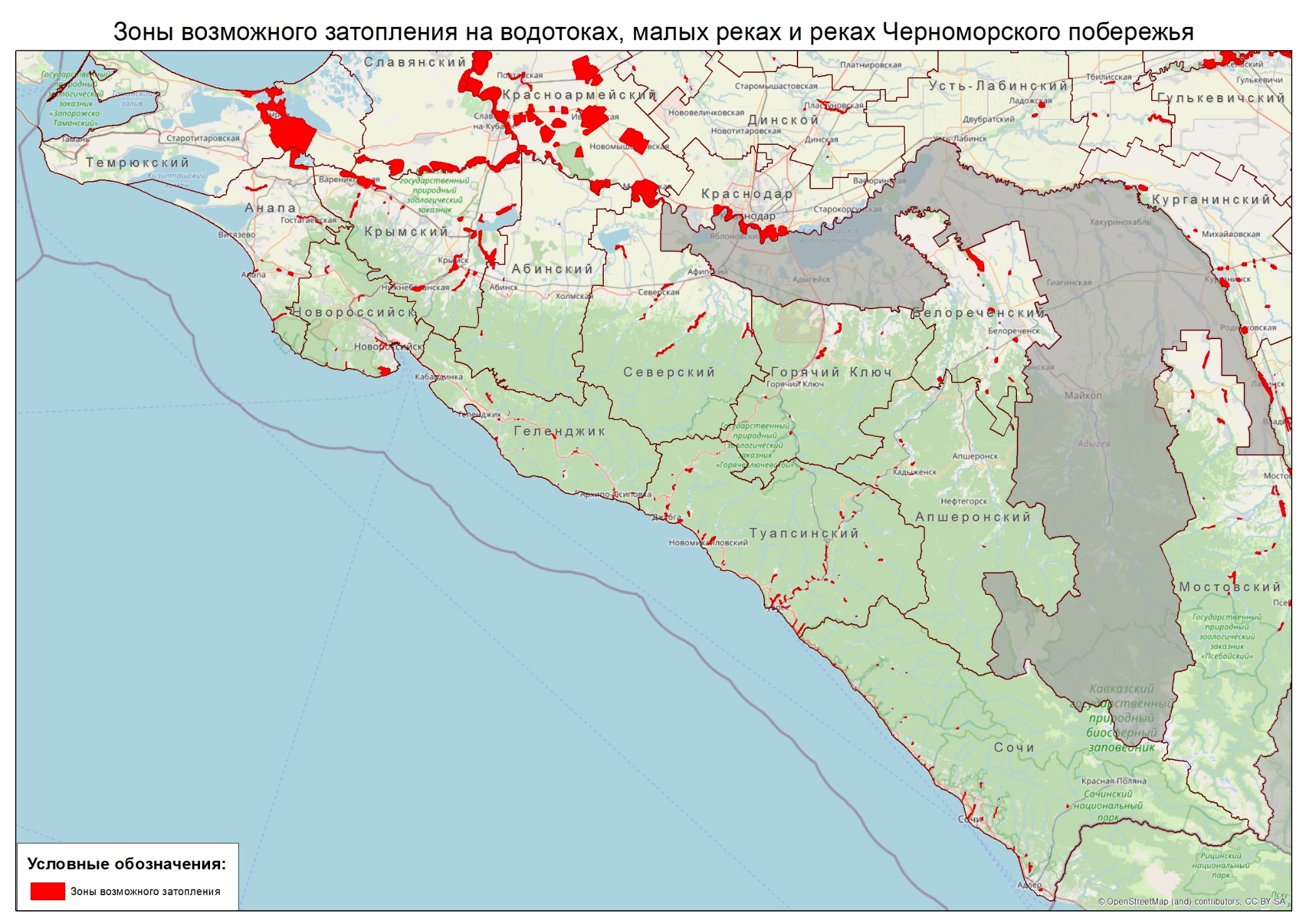 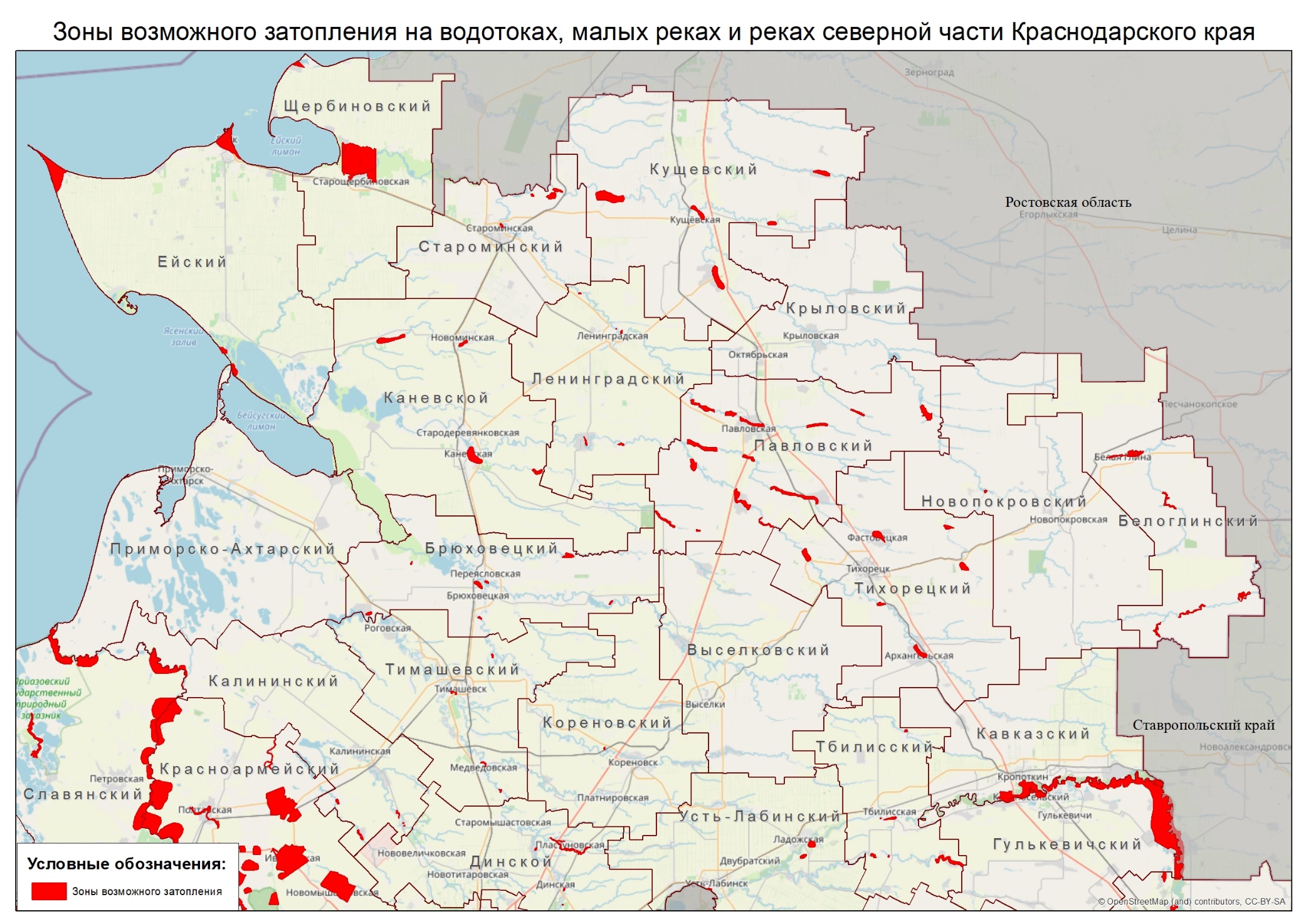 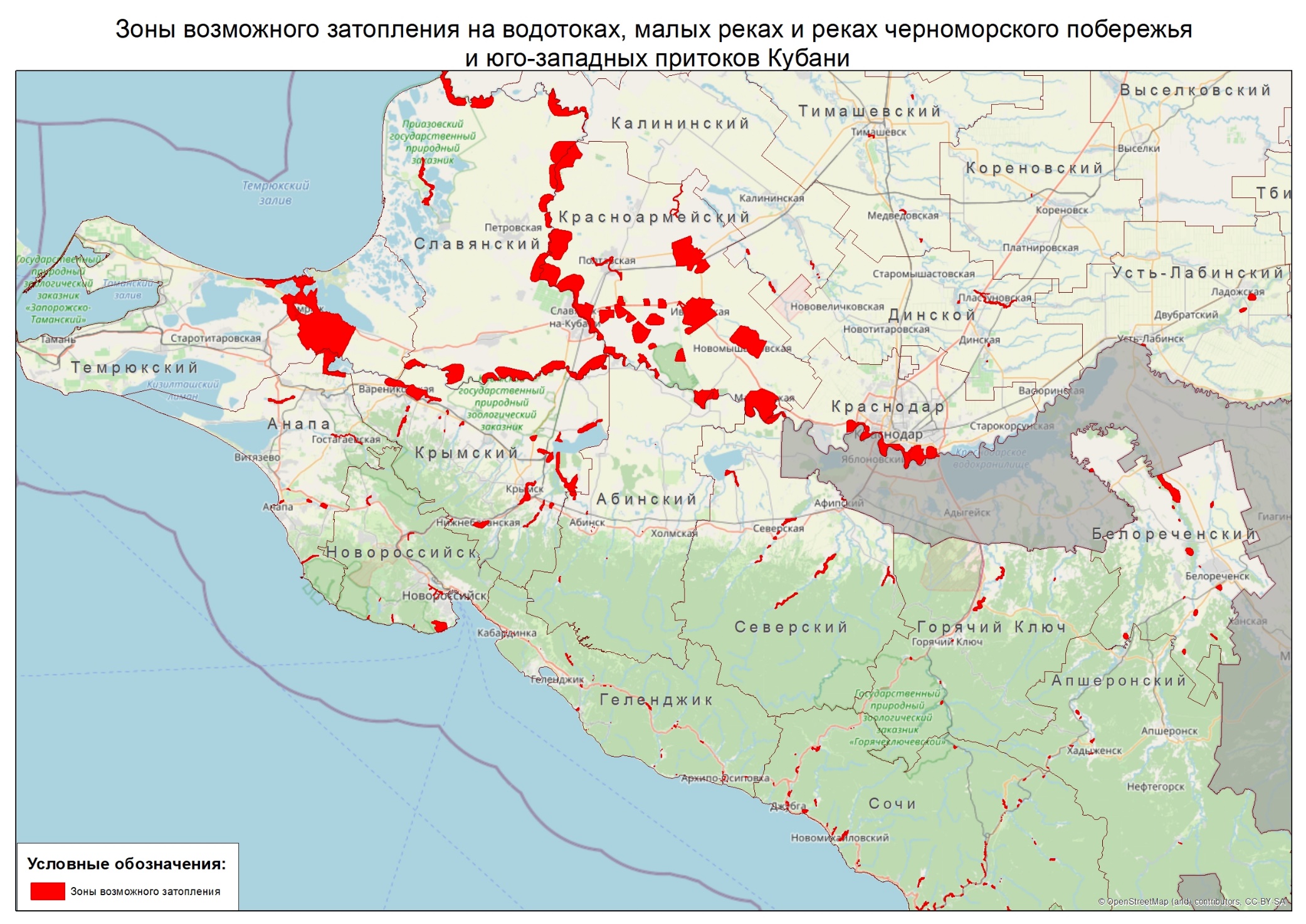 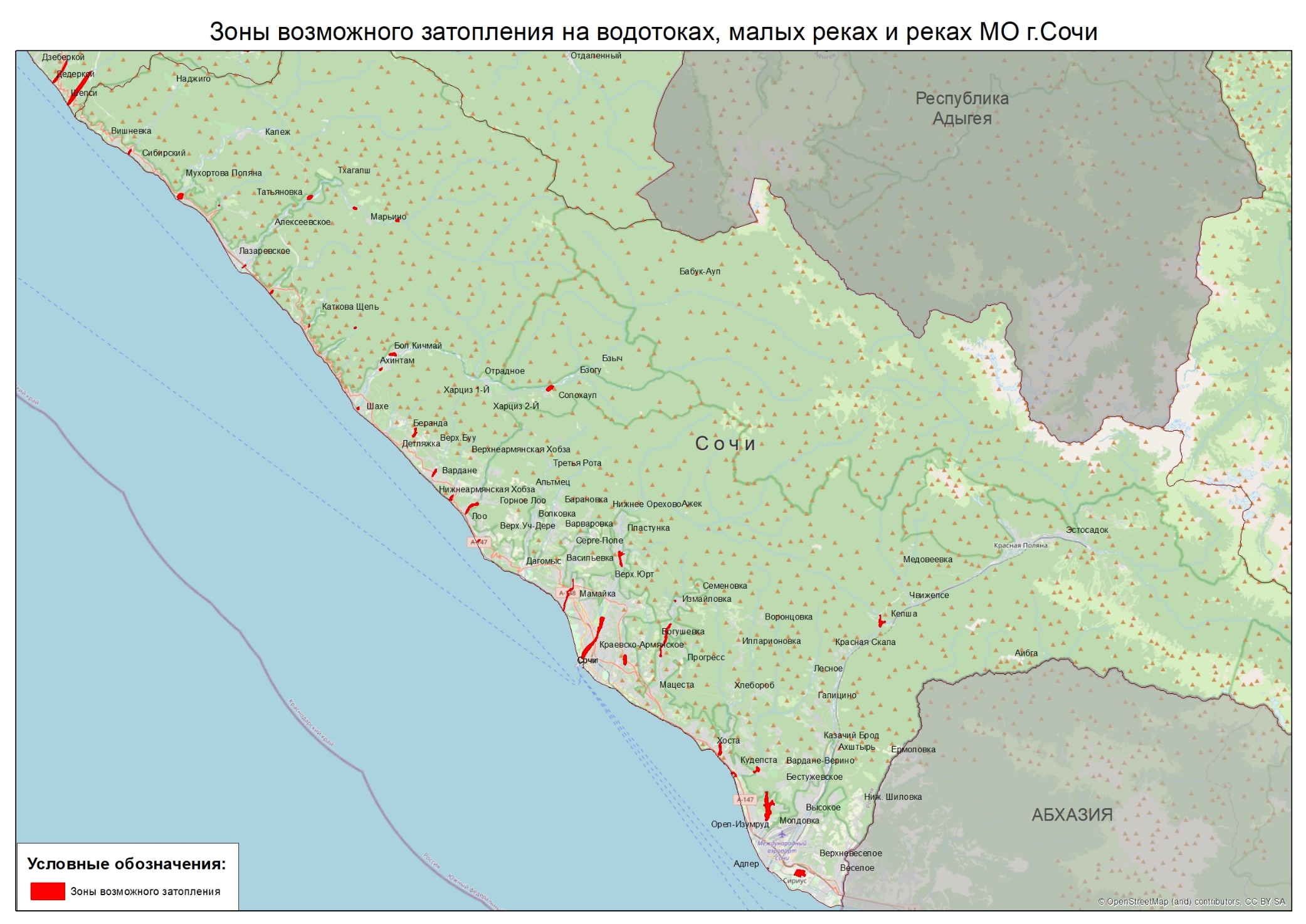 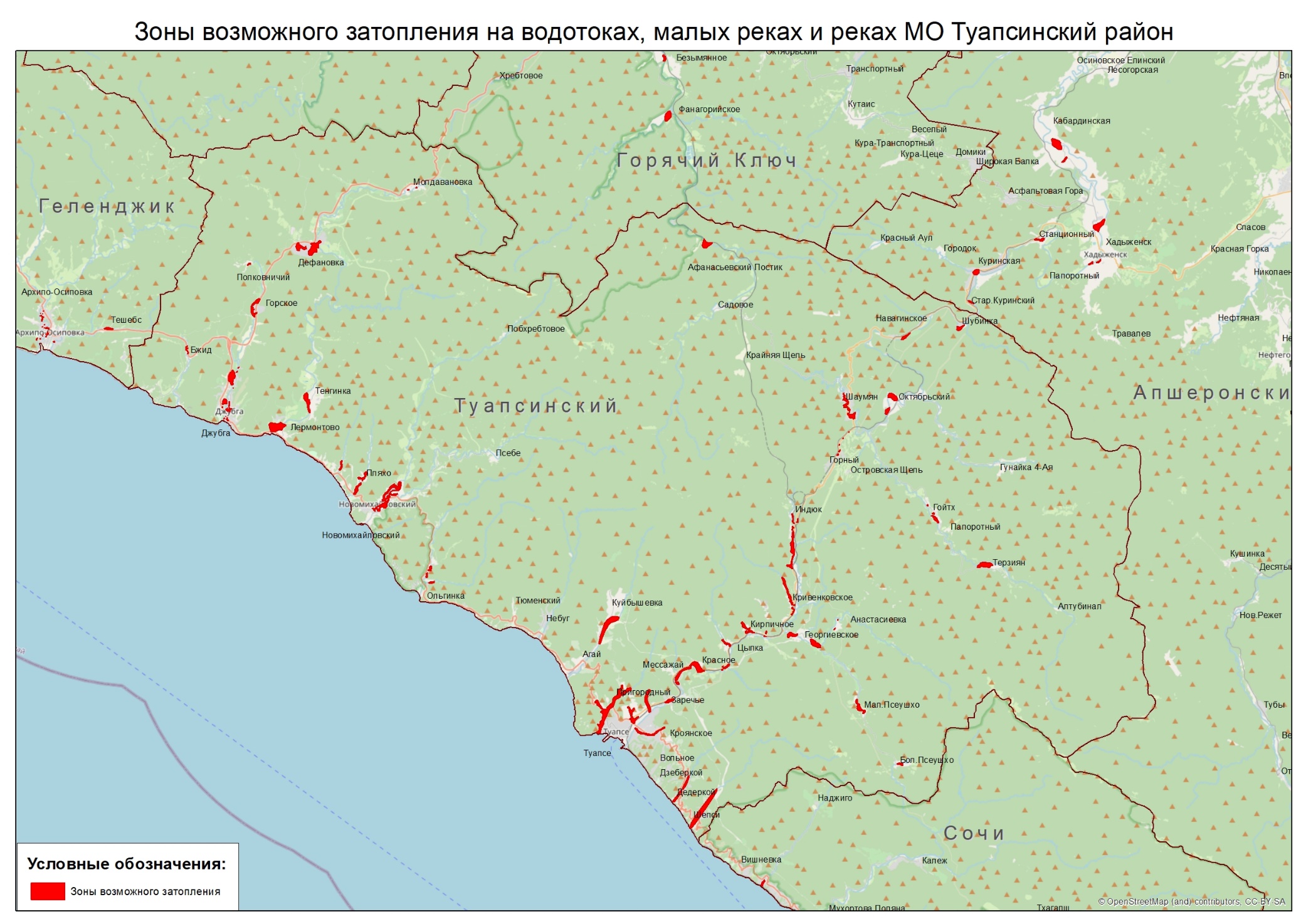 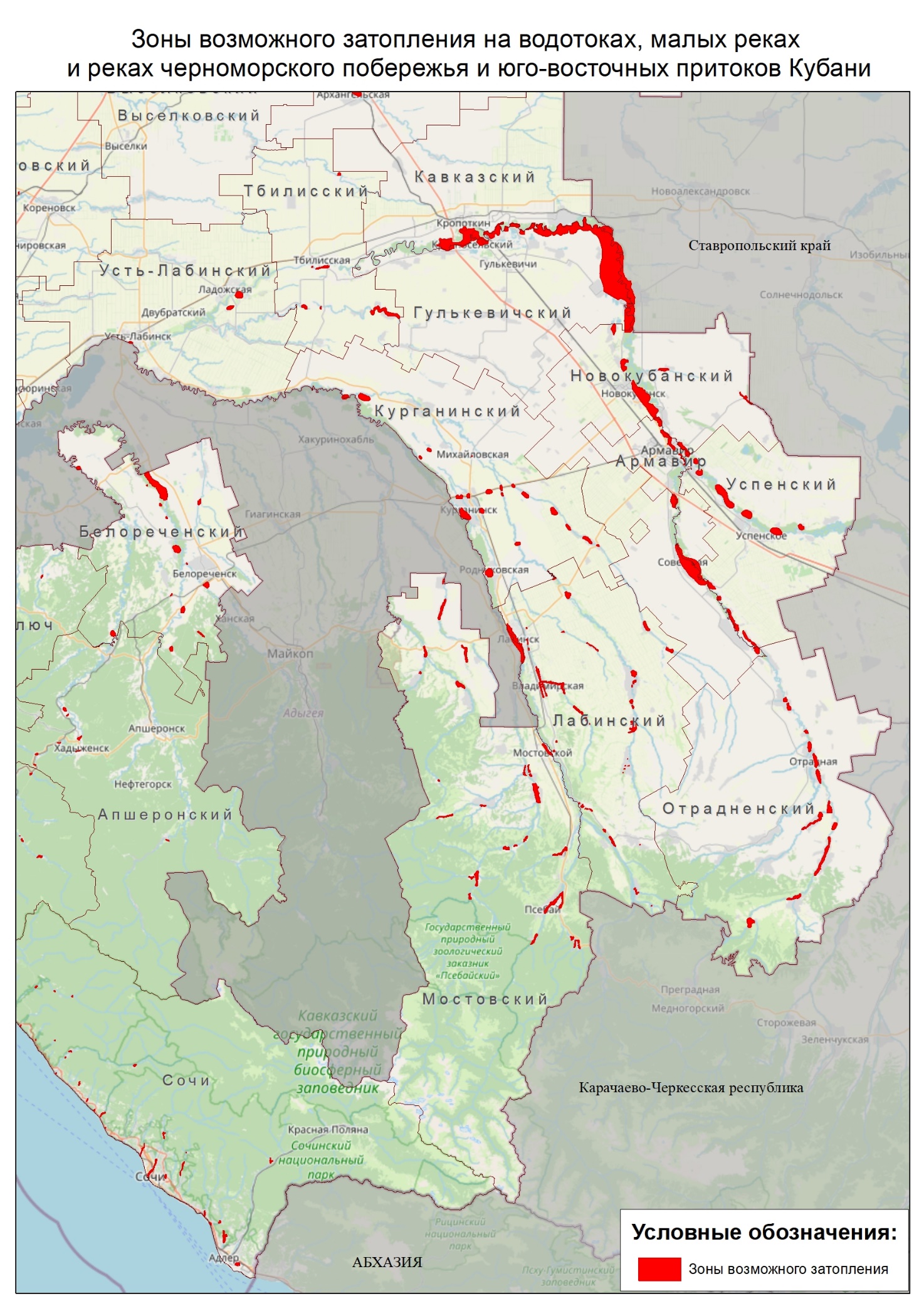 Наиболее уязвимыми территориями при прохождении паводков являются: юго-западные районы (Абинский, Северский, Крымский районы и г. Горячий Ключ), юго-восточные районы (Апшеронский, Белореченский, Мостовский, Лабинский, Отрадненский районы) и Черноморское побережье (Туапсинский район и гг. Анапа, Геленджик, Новороссийск, Сочи). При выпадении сильных осадков во время развития весенне-летнего половодья угрозе затопления и подтопления могут подвергнуться муниципальные образования: Гулькевичский, Кавказский, Новокубанский, Тбилисский, Отрадненский, Успенский, Усть-Лабинский районы и г. Армавир.Повторяемость высоких уровней воды, приводящих к чрезвычайным ситуациям:в среднем течении р. Кубань (от г. Невинномысска до верхнего бьефа Краснодарского водохранилища) – 1 случай в 3-5 лет;в нижнем течении Большой и Малой Лабы и на р.Лаба (от ст.Ахметовской и п.Псебай до впадения в р. Кубань) – 1 случай в 3-5 лет;нижнее течение р. Белая (г. Белореченск) – 1 случай в 5-10 лет; юго-западные притоки р. Кубань (Абин, Адегой, Афипс, Шебш, Адагум и др.) – 1 раз в 2-3 года; реки Пшиш, Пшеха – 1 раз в 3-5 лет; бассейн реки Псекупс – 1 раз в 3-5 лет; юго-восточные притоки р. Кубань (Ходзь, Чамлык, Уруп) – 1 раз в 2-3 года; реки Черноморского побережья – 1 раз в 2-3 года.При сбросах из Краснодарского водохранилища более 1100 м3/сек создается напряженная ситуация и возникает угроза разрушения дамб в нижнем течении рек Кубань и Протока, а также затопления и подтопления территорий. На дамбах обвалования, расположенных на территории Краснодарского края, имеется значительное количество уязвимых участков. Наибольшее количество таких участков отмечается на территории муниципальных образований: Абинский район – 2, Белореченский район – 2, Кавказский район – 5, Крымский район - 21, Лабинский район – 9, Мостовский         район – 17, Отрадненский район – 6, Северский район – 2, Славянский район – 18, Усть-Лабинский район – 3 и г. Геленджик – 4, что при прохождении высоких паводков, может привести к затоплению и подтоплению населенных пунктов и объектов жизнеобеспечения и экономики.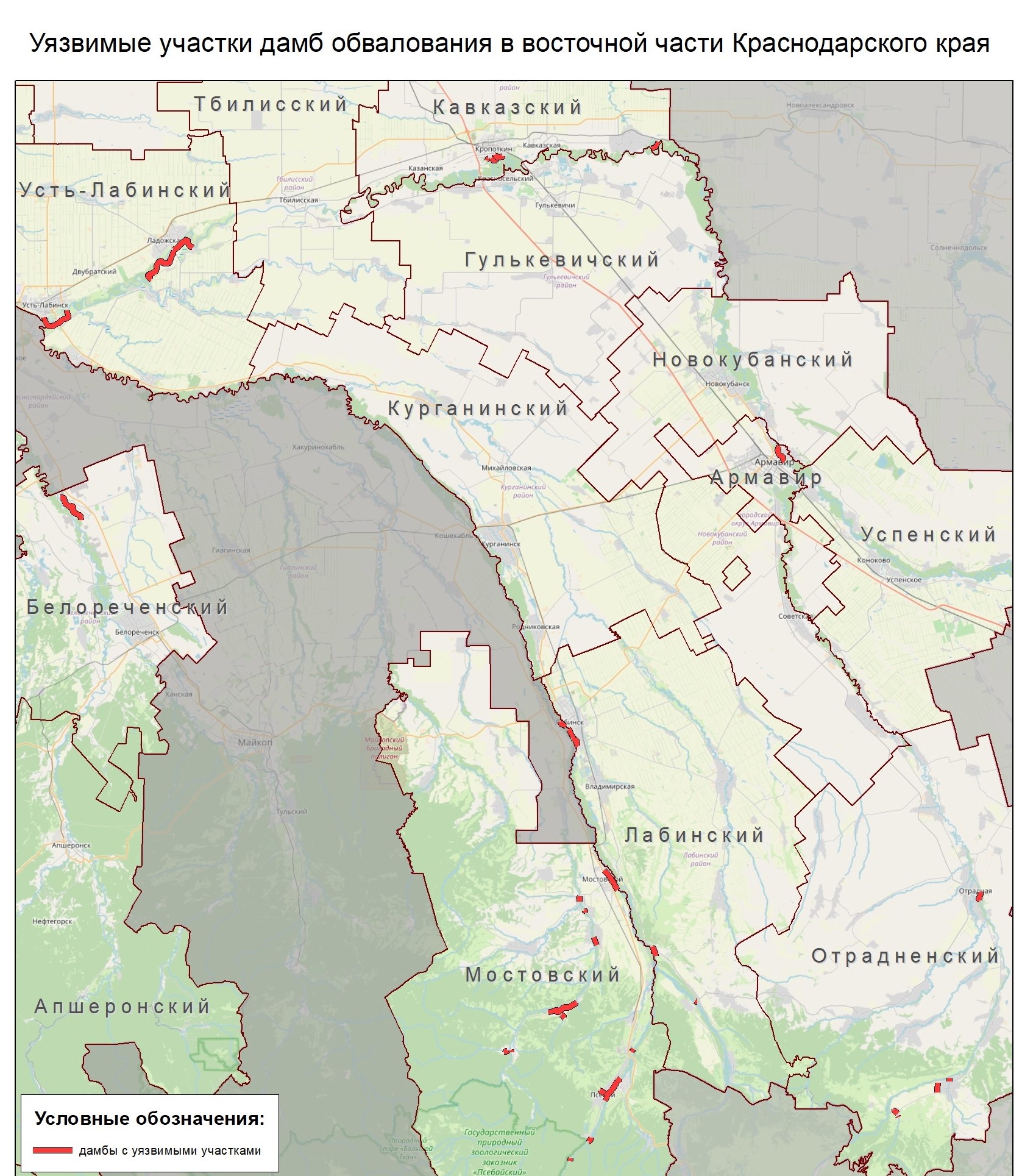 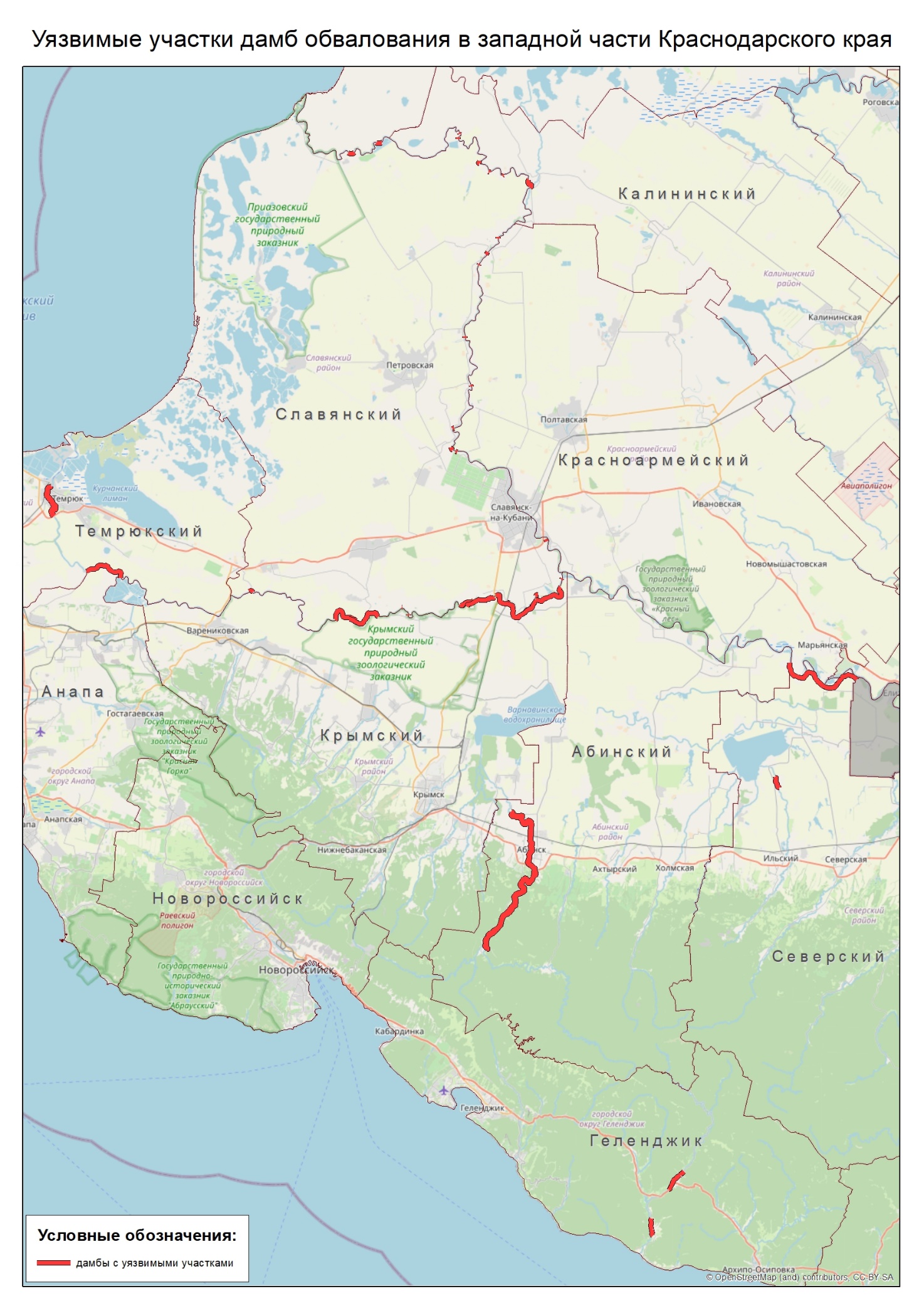 II. Прогноз параметров и уровней ЧС, обусловленных весенне-летним половодьем 2020 года.Ввиду отсутствия снежного покрова на равнинной части края и ледовых явлений на реках степной зоны края осложнения гидрологической обстановки не прогнозируются. Водность р. Кубань, ее притоков и рек Черноморского побережья в период весенне-летнего половодья по предварительным данным следует ожидать около и ниже нормы (80-100%). Выпадение и наложение майских - июньских дождей на сток половодья могут привести к подъему уровней воды до неблагоприятных, а местами до опасных отметок.В период половодья на территории муниципальных образований: Гулькевичский, Лабинский, Мостовский, Кавказский, Курганинский, Новокубанский, Отрадненский, Тбилисский, Усть-Лабинский, Успенский районы и гг. Армавир, Сочи существует вероятность возникновения чрезвычайных ситуаций муниципального и межмуниципального уровней и происшествий, связанных с: затоплением  прибрежных территорий, населенных пунктов, размывом берегов и дамб обвалований рек, размывом грунта между опорами мостов, земляных насыпей (эстакад) на подходах к мостам, повреждением и разрушением регуляционных и гидротехнических сооружений. Паводковая ситуация в указанных районах может осложниться из-за скопления в руслах рек карчей, растительности и наносов твердого стока. В тоже время, при больших объемах притока воды в Краснодарское водохранилище для недопущения его переполнения могут быть увеличены сбросы воды выше 1100 м3/с, что вызовет осложнение гидрологической обстановки в нижнем течении р. Кубань и на р. Протока, где существует вероятность размыва дамб обвалований и затопления территорий муниципальных образований: Славянский, Красноармейский, Калининский, Крымский, Темрюкский районы.III. Прогноз параметров и уровней ЧС, обусловленных активизацией экзогенных процессов 2020 года.Всего на территории Краснодарского края 719 оползневых участков. В зону возможного возникновения ЧС и происшествий попадают 2312 домов, 14751 человек.В результате возможного выпадения сильных осадков и насыщения грунта влагой на территории муниципальных образований существует вероятность схода оползней, селей, обвалов, просадки грунта, эрозии берегов. Наиболее подвержены активизации экзогенных процессов, следующие МО: Абинский, Апшеронский, Кавказский, Курганинский, Лабинский, Новокубанский, Тбилисский, Темрюкский, Туапсинский, Усть-Лабинский районы и гг. Армавир, Горячий ключ, Геленджик, Новороссийск, Сочи.По данным ФГБУ «Гидроспецгеология» в 2021 году на территории Краснодарского края ожидается средняя активность активизации экзогенных процессов, связанная в большей степени с оползневыми и обвальными процессами. 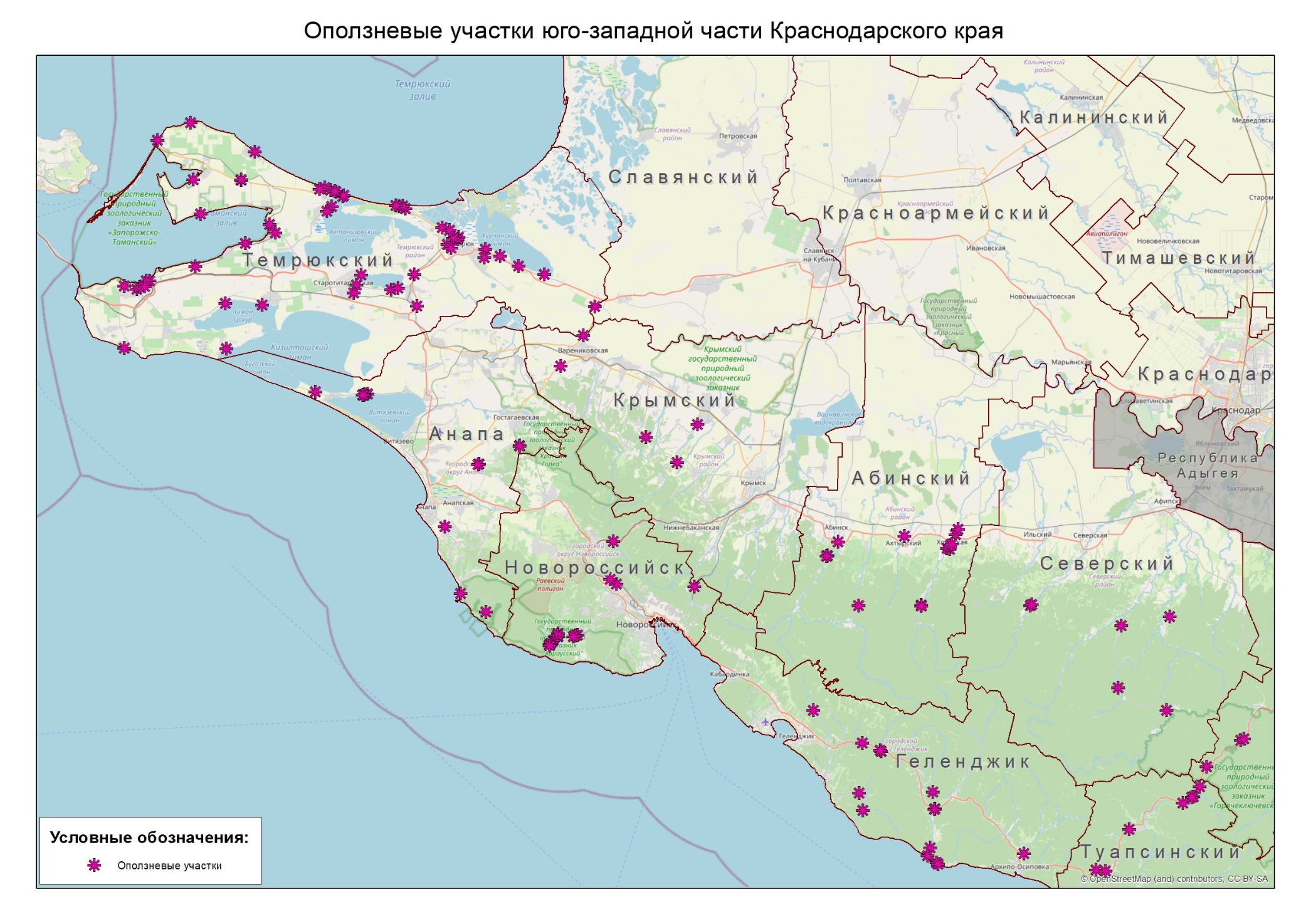 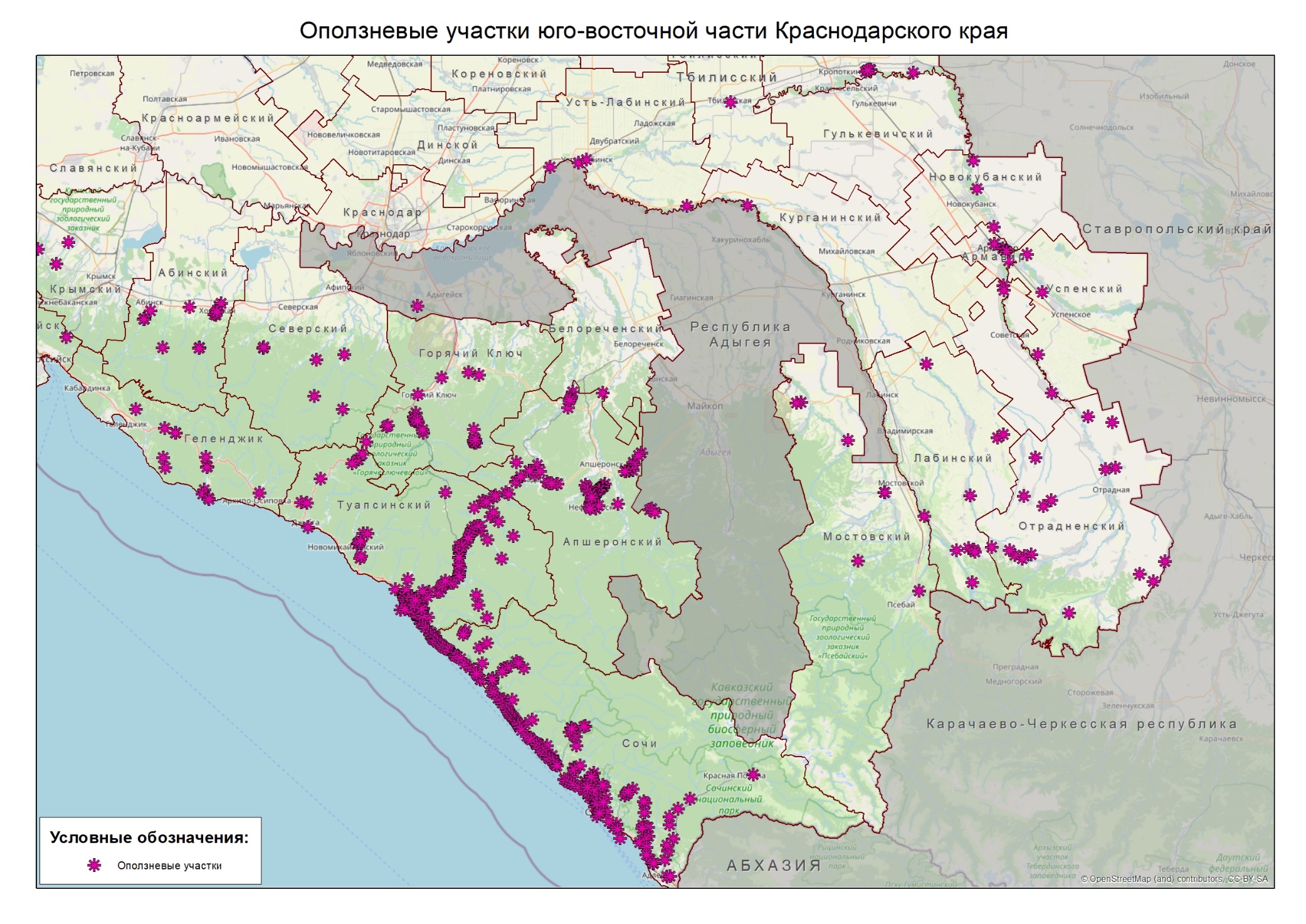 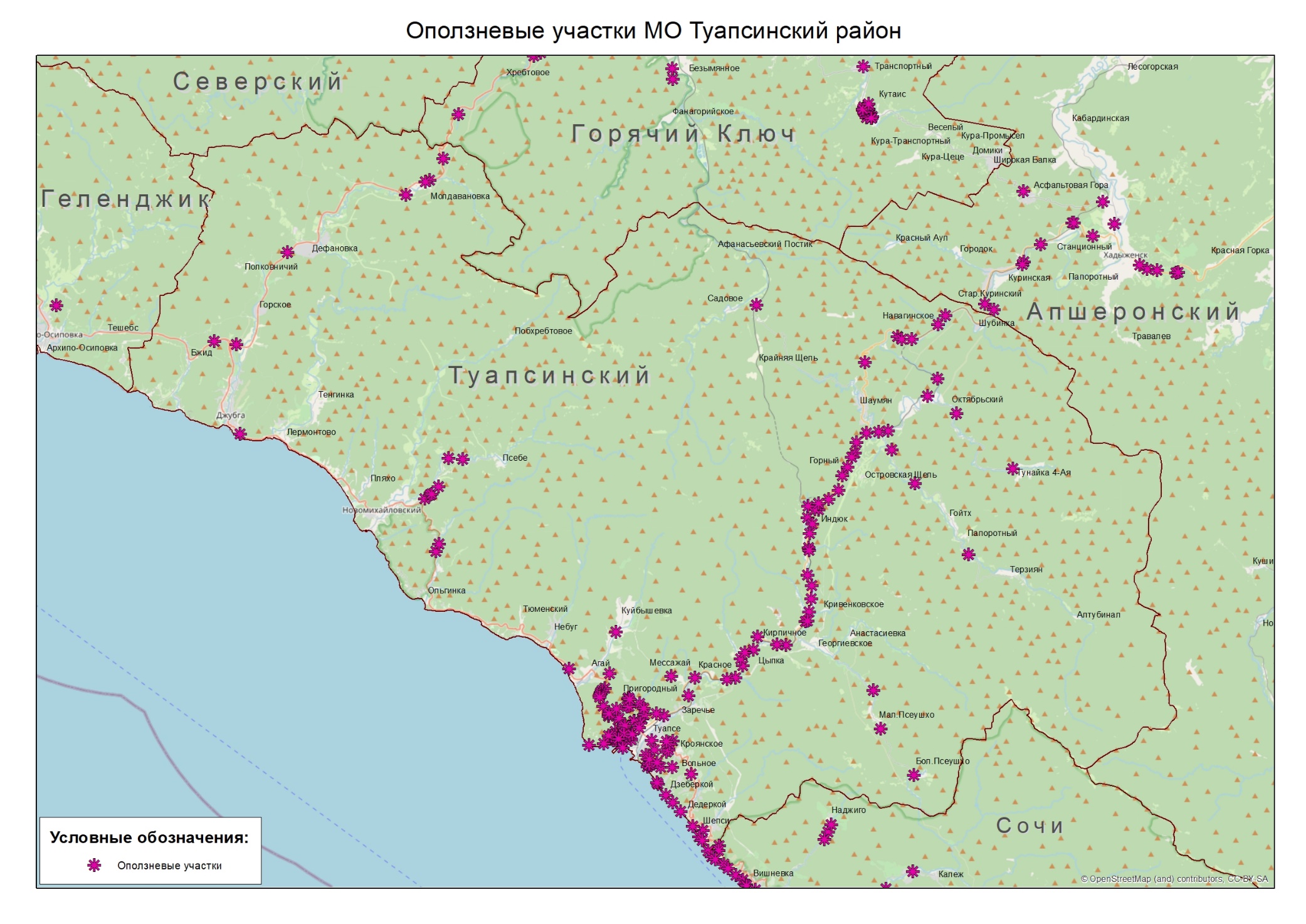 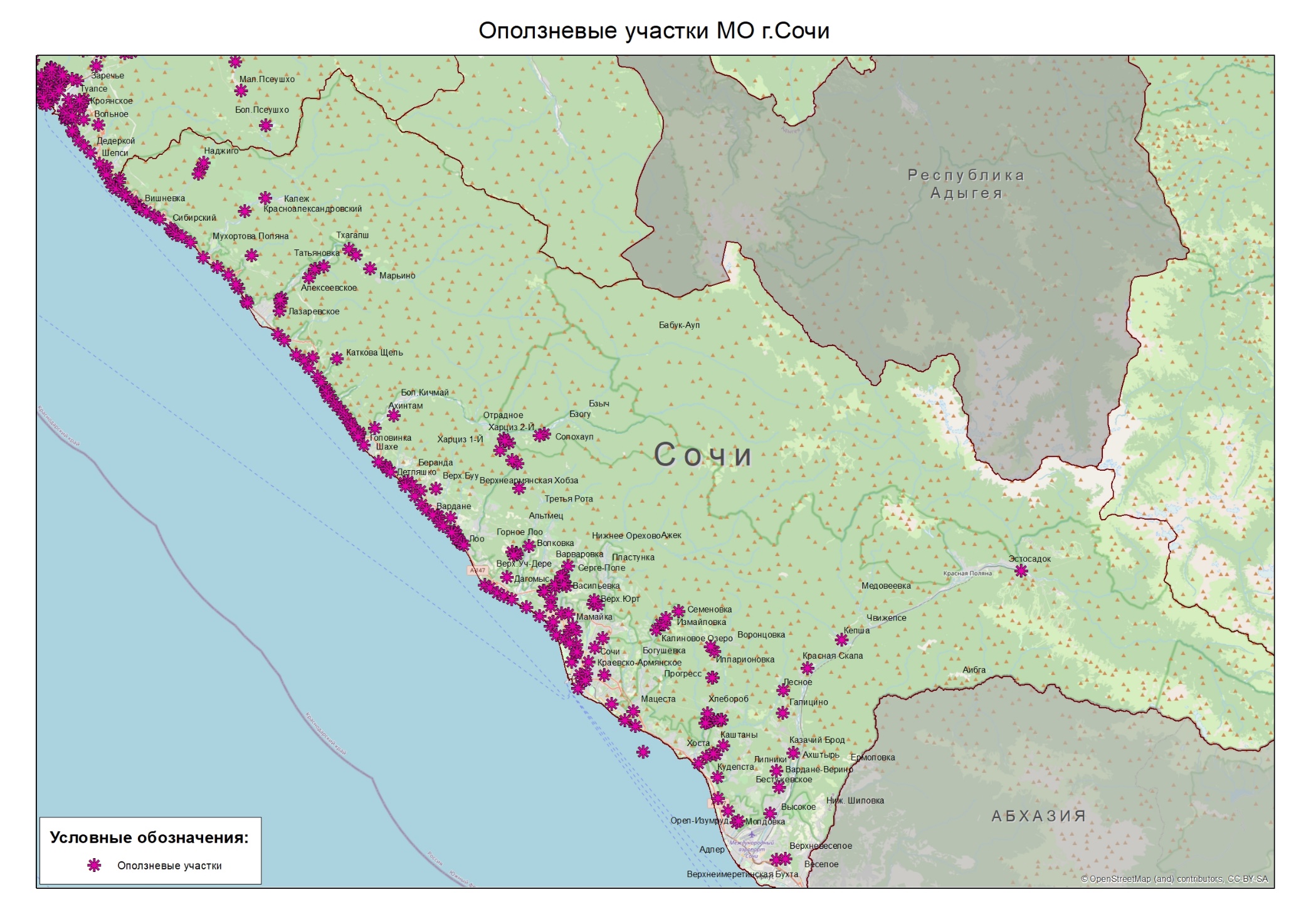 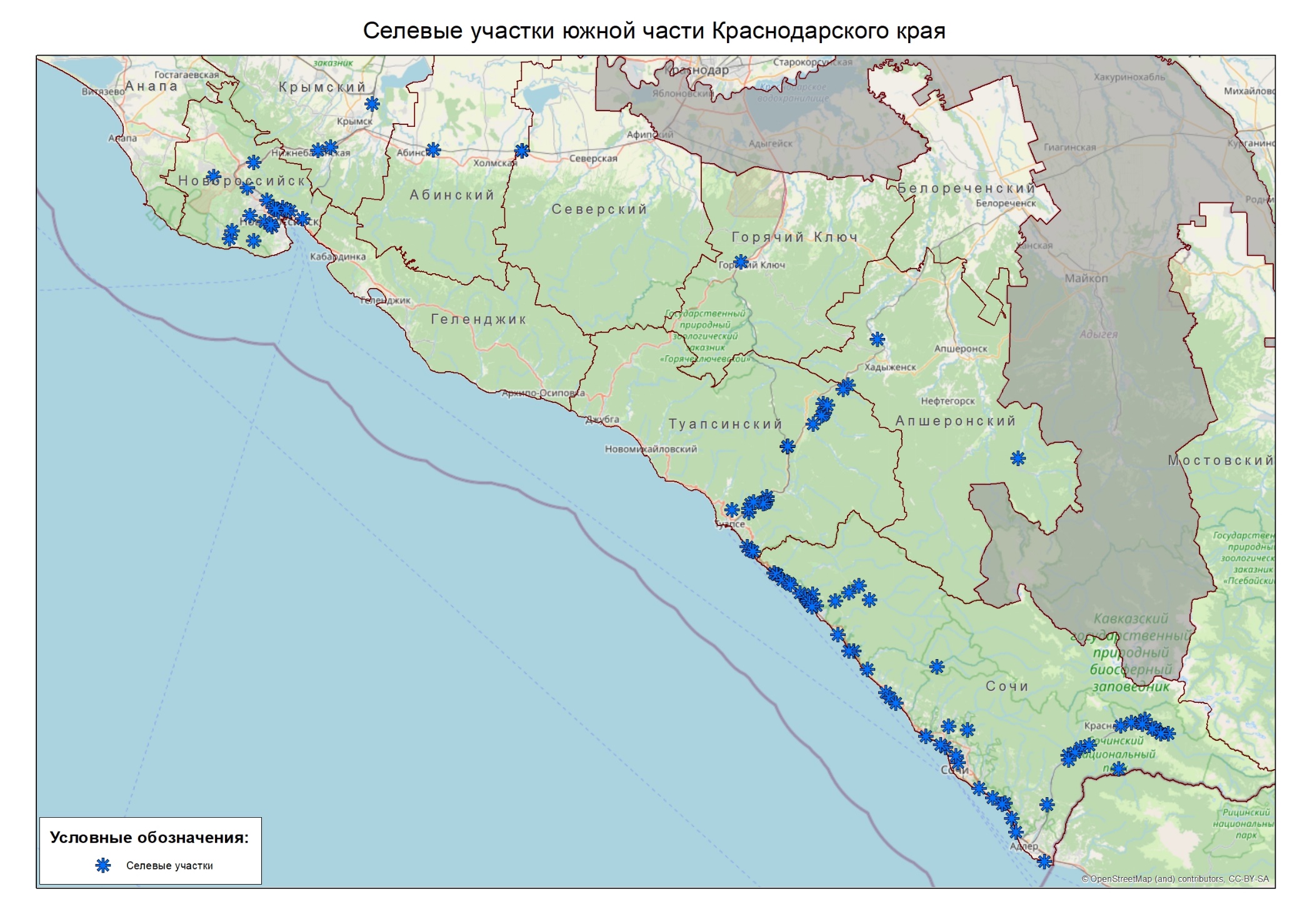 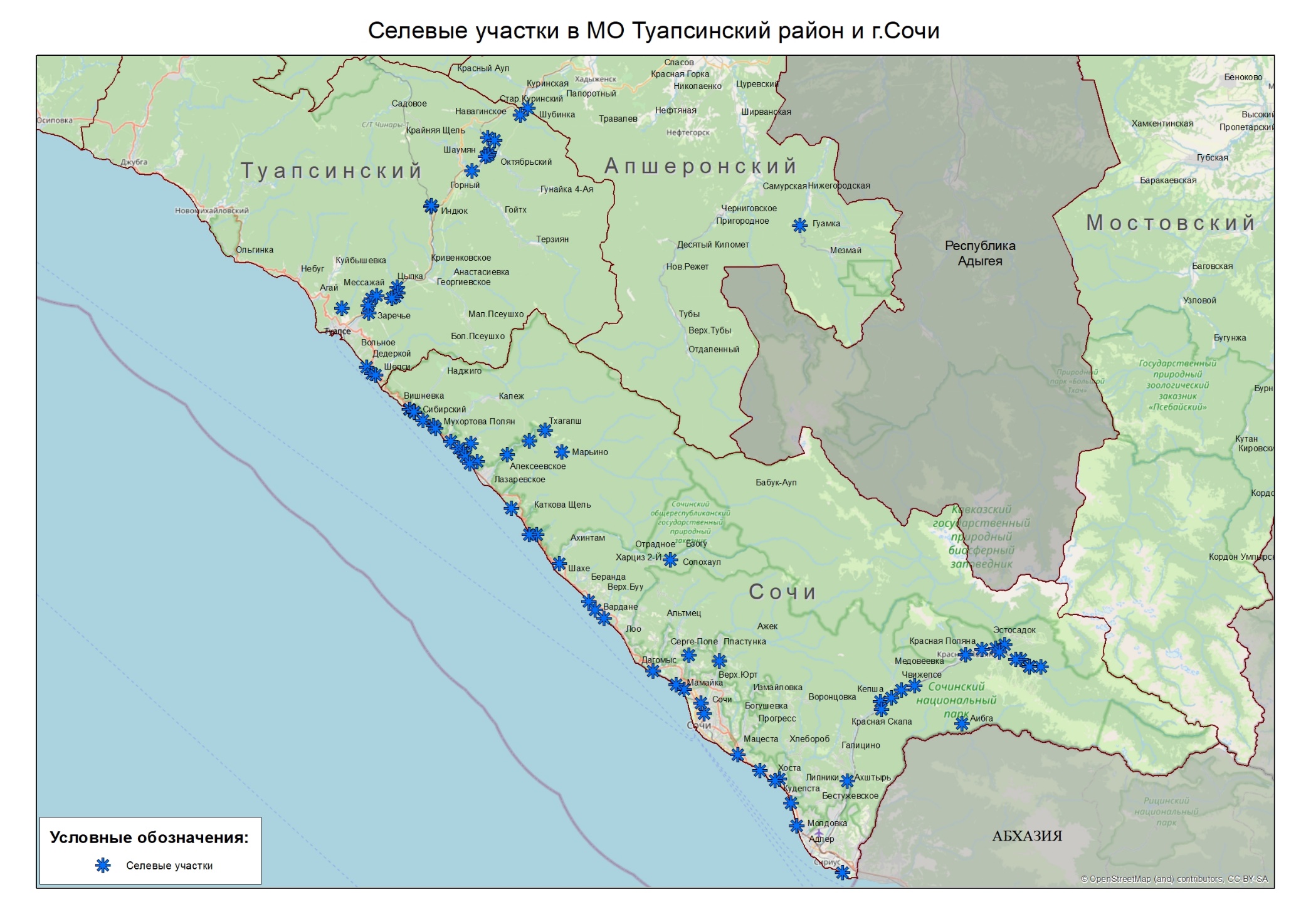 Согласно экспертной прогнозной оценки Южного отделения филиала «Южный региональный центр государственного мониторинга состояния недр» ФГБУ «Гидроспецгеология» в 2021 г. на территории Краснодарского края основным фактором активизации опасных ЭГП являются атмосферные осадки. В 2021 г. количество осадков, в основном, ожидается ниже среднемноголетних значений, распределение осадков неравномерное. В весенний период количество осадков на большей части территории края ожидается близким к норме или превысит его на 20% от нормы (по 17 метеостанциям ожидается количество осадков ниже на 20% и по 14 метеостанциям – выше). Также надо принять во внимание, что в горах Центрального Кавказа в зимний период фактическое количество выпавшего снега почти вдвое превысило среднемноголетние значения, что приведет к увеличению запасов снега в истоках рек Кубань, Лаба, Белая и др., величина стока которых является фактором активизации оползневых процессов в горной части территории края и по бортам долин крупных рек. На Азово-Черноморском побережье от г. Ейска до г. Туапсе количество осадков, в основном, ожидается ниже среднемноголетних значений.В летний период ожидается количество осадков до 40 % ниже нормы. Повышение осадков выше нормы прогнозируется на Черноморском побережье на территории Сочинского полигона в весенний период по метеостанциям Красная Поляна (март на 55 мм, апрель на 17 мм, май на 10 мм), Адлер (март на 9 мм, май на 31 мм). Летом 2021 года прогнозируется снижение количества осадков по метеостанциям Красная Поляна на 46 мм (13 %), Туапсе на 67 мм (19 %).На весь 2021 год прогнозируется значительное повышение температур относительно среднемноголетних значений (на 1,1 – 2,3 °С) по всем метеостанциям Краснодарского края.Оползневой процесс. Средняя степень активности оползневого процесса прогнозируется в области аллювиальных равнин Предкавказья вдоль уступов высоких террас рек Кубань, Уруп, Лаба, Пшеха районе населенных пунктов: ст. Кавказская (Кавказский р-он), с. Успенское (Успенский район), г. Апшеронск (Апшеронский район), средняя оползневая активность в полосе северных низкогорий-среднегорий Кавказа – пункты наблюдений, Хадыженский, Нефтегорский (Апшеронский район); Горячеключевской, Кутаис (г. Горячий Ключ). В западной части этой полосы прогнозируется низкая активность оползней на Варениковском и Холмском пунктах наблюдений (Крымский и Абинский районы). В полосе южных низкогорий-среднегорий Большого Кавказа низкая активность оползневых процессов прогнозируется к западу от п. Джубга до г. Анапа (пункты наблюдений Пшадский, Молдавановский) Туапсинский и Геленджикский р-ны. На Азовском и Черноморском побережье ожидается средняя степень активности оползневых процессов.Обвальный процесс. Активность обвальных процессов на Черноморском побережье Таманского полуострова и Азовском побережье (Анапский, Темрюкский, Приморско-Ахтарский и Ейский районы), вдоль куэст в области среднегорий и высокогорья ожидается на среднем уровне.Сочинский полигон.На Сочинском полигоне в 2021 году прогнозируется незначительное снижение сумм месячных осадков по сравнению с их среднемноголетними значениями, вместе с этим следует учитывать, что фактическое количество выпавшего снега почти вдвое превысило среднемноголетние значения, что привело к увеличению запасов снега в высокогорной части Сочинского полигона.В весенний период количество осадков превысит среднемноголетние значения: по метеостанции Красная Поляна за весенний период на 82 мм, по метеостанции Адлер за весенний период на 23 мм, а по метеостанциям Туапсе и Сочи ожидается незначительное снижение количества осадков в весенний период 2021 г.В летний период количество осадков прогнозируется ниже среднемноголетних значений: по метеостанции Сочи на 33 мм, по метеостанции Красная Поляна на 46 мм. По метеостанциям Адлер и Туапсе ожидается незначительное увеличение количества осадков на 13 мм и 21 мм соответственно.На весь 2021 год прогнозируется значительное повышение температур относительно среднемноголетних значений (на 1,1° – 2,3° С) по всем трем метеостанциям. На объектах инфраструктуры горнолыжных курортов и на территории населенных пунктов в весенний период 2021 года существует вероятность повышения активности проявлений ЭГП. В силу унаследованности зон формирования ЭГП, дальнейшее развитие этих процессов (образование новых проявлений и активизация старых), будет протекать в пределах участков, ранее пораженных проявлениями ЭГП.Оползневой процесс. В весенне-летний процессоопасный сезон на Сочинском полигоне в полосе низкогорий-среднегорий Кавказа и в области высокогорья Кавказа, в условиях высокой техногенной нагрузки прогнозируется активность оползневого процесса на среднем уровне (пункты наблюдений в долине р. Мзымты: - Краснополянский (г. Сочи, долина реки Мзымты, от п. Монастырь до п. Эсто-Садок); - Кепшинский (г. Сочи, долина реки Кепша, правого притока р. Мзымта); - Барановский I (участок свалки в районе с. Барановка); - Барановский II (площадь застройки с. Барановка); - Сергей Поле (площадь застройки с. Сергей-Поле);- Казачий Брод (площадь застройки с. Казачий Брод);- Нижне-Высокое (площадь застройки с. Нижне-Высокое);- Дагомысский (участок магистрального водовода в районе п. Грузинский Мамайка);- Ахштырский (участок а/д с. Веселое-с. Ермоловка в районе с. Ахштырь).Обвальный процесс. В условиях высокой техногенной нагрузки прогнозируется активность обвальных процессов на среднем уровне (в полосе низкогорий-среднегорий Кавказа и в области высокогорья Кавказа:- Краснополянский (г. Сочи, долина реки Мзымты, от п. Монастырь до п. Эсто-Садок);- Кепшинский (г. Сочи, долина реки Кепша, правого притока р. Мзымта);- Сочинский (Черноморское побережье от долины р. Шахе до границы с Грузией, долина р. Мзымты от устья до п. Монастырь).Учитывая инерционность развития гравитационных процессов, можно с достаточной уверенностью предполагать, что активность проявлений, наблюдавшихся ранее, продолжится в 2021 г. Несмотря на прогнозируемую среднюю активность ЭГП, в целом по территории в 2021 г., нельзя исключать возможность локальных проявлений ЭГП, обусловленных местными условиями, в т.ч. локальным выпадением аномально высокого количества осадков, эндогенными факторами или техногенным воздействием.Руководитель, начальник центра ГКУ КК «ТЦМП ЧС»                                    п/п                                         В.М. ЧачухАлександр Александрович Колесник8-861-251-65-3931.03.2021№ ТЦМП – 244Красная ул., д. 180 А, г. Краснодар, 350020Тел/факс. (8-861) 251-65-39Главам муниципальных образований Краснодарского края.Начальнику ГУ МЧС России по Краснодарскому краю              Согласно расчету рассылки   Оперативному дежурному ЕДДС по Краснодарскому краю (для отправки в приемные органов исполнительной власти края и организаций согласно перечню).Электронная почта